Öğretim Elemanı Uzaktan Eğitim Memnuniyet Anketi* Üç ve üzeri puanlar memnun olma olarak ele alınmıştır.Unvanınız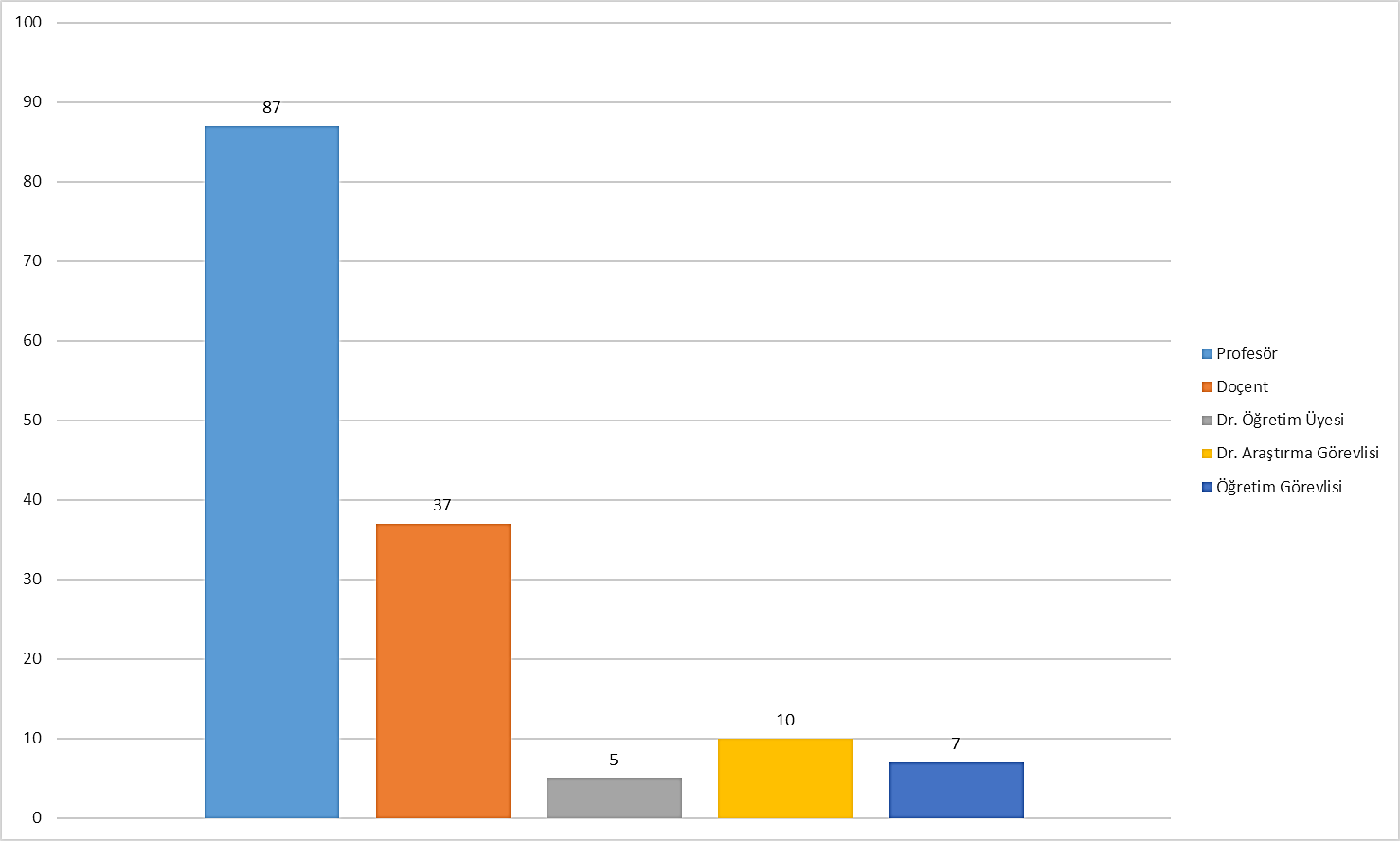 Cinsiyetiniz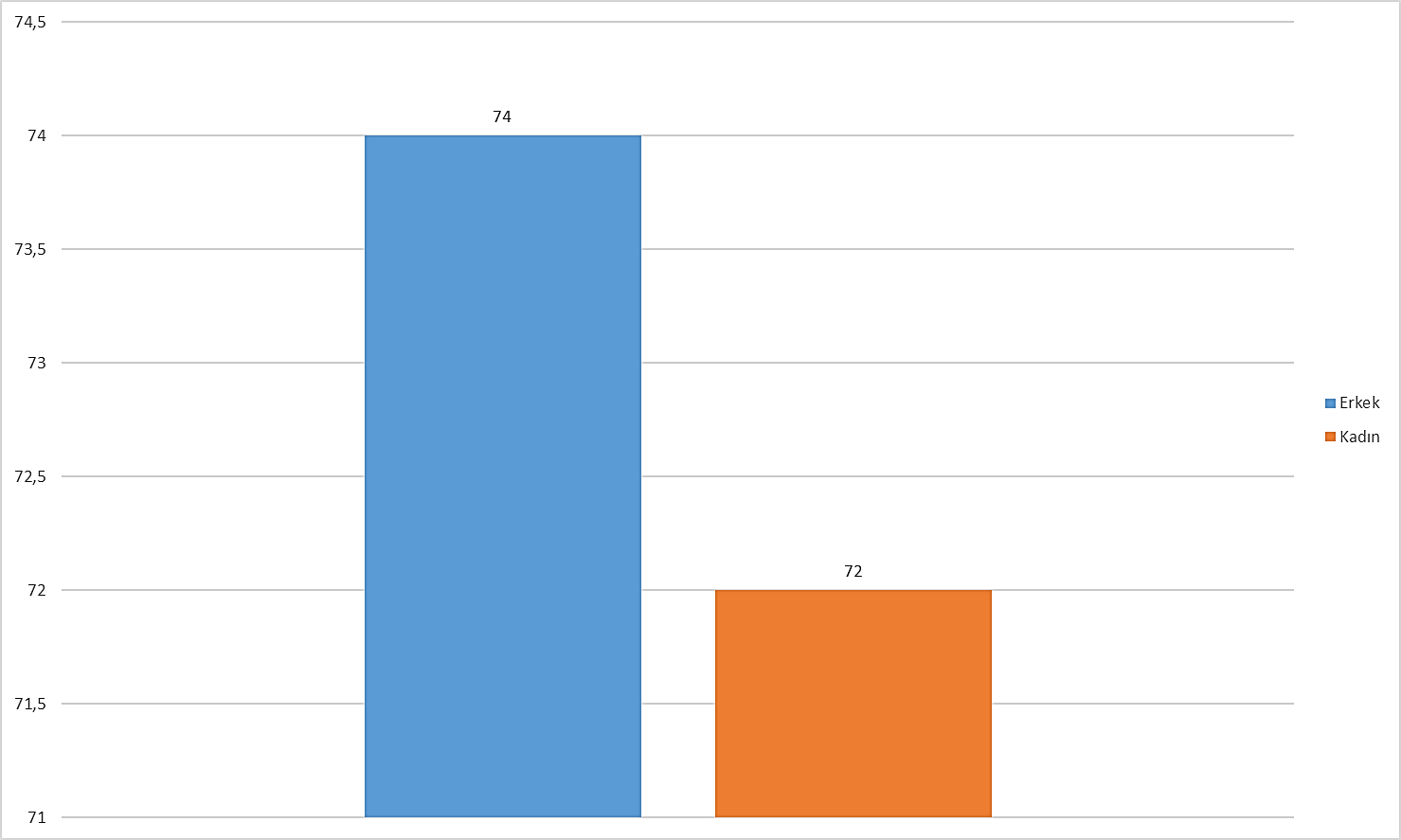 Uzaktan eğitim derslerinizi hangi cihazlardan yürüttünüz?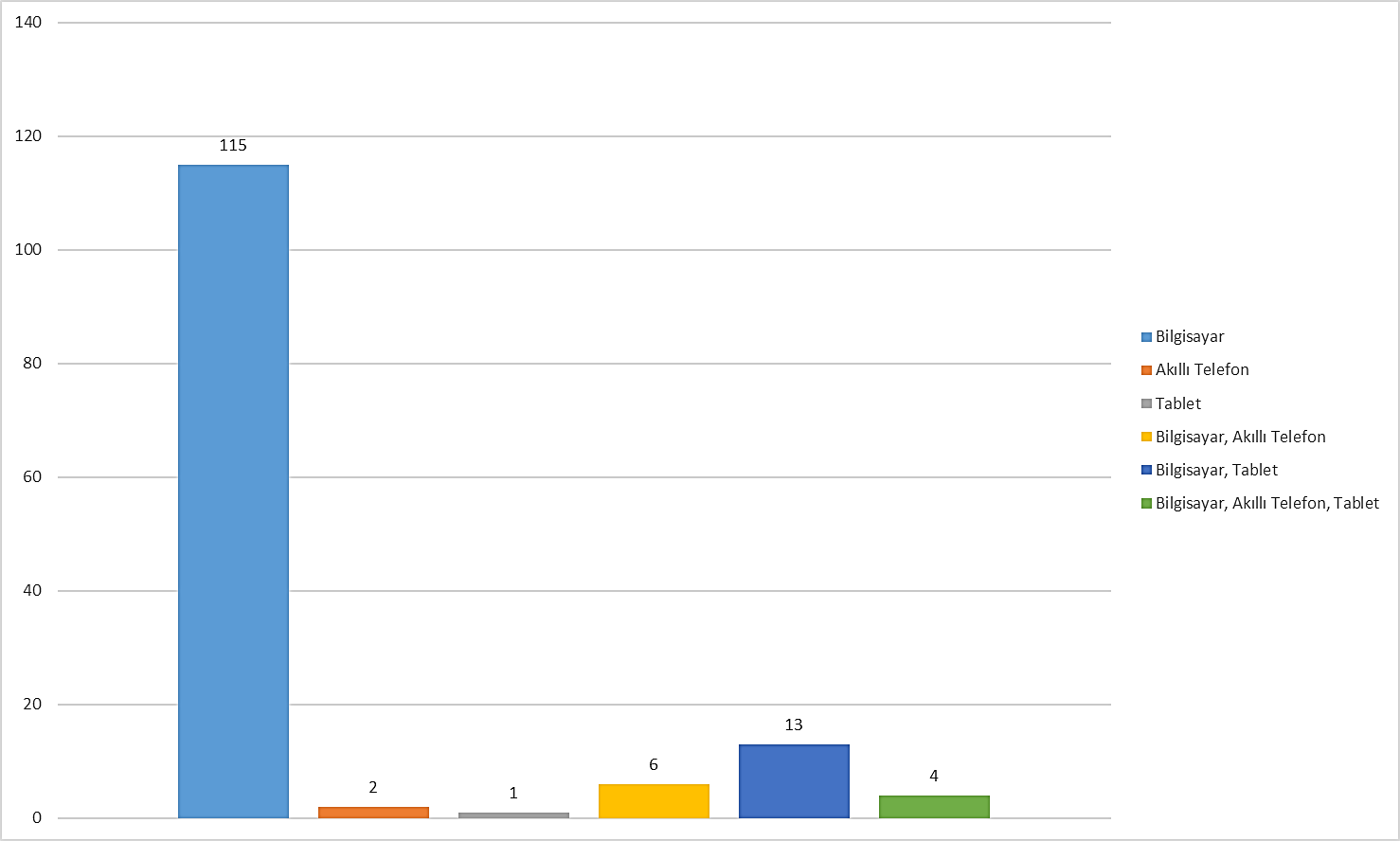 Uzaktan eğitim süreci hakkında zamanında bilgilendirildim.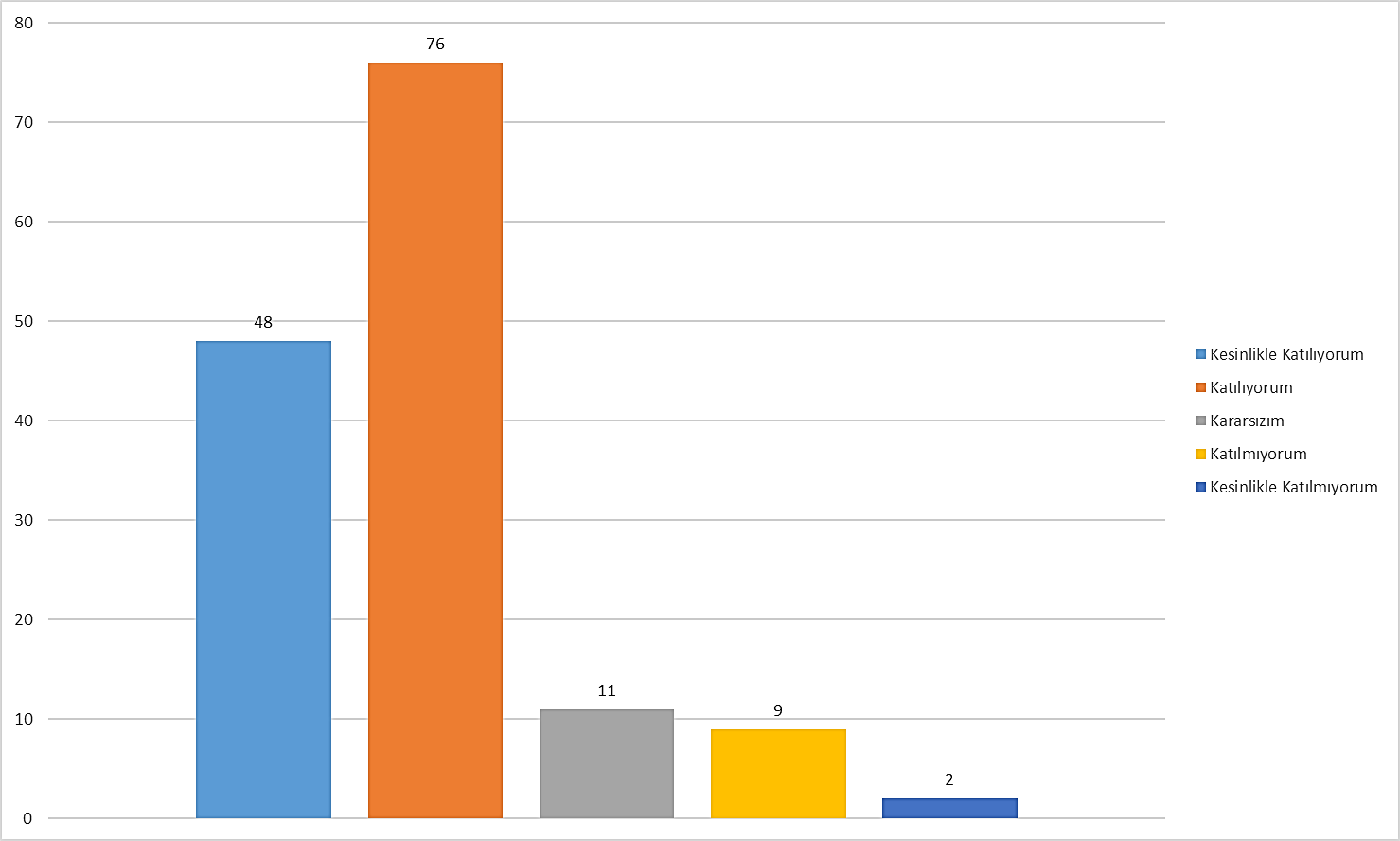 Uzaktan eğitim sistemi ile ilgili yayınlanan bilgilendirme videoları ihtiyaçlarımı karşıladı.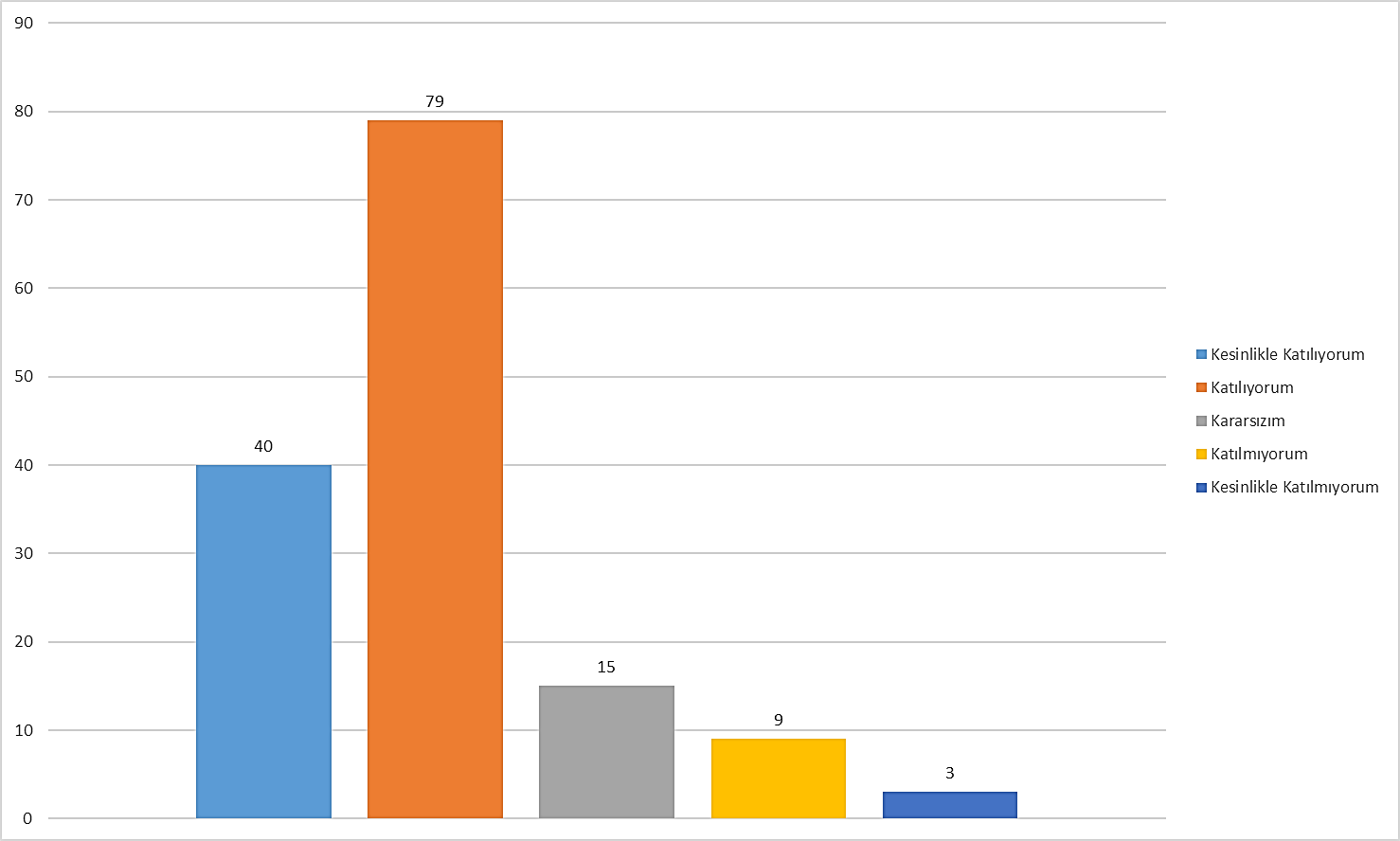 Uzaktan eğitim kılavuzu ihtiyaçlarımı karşıladı.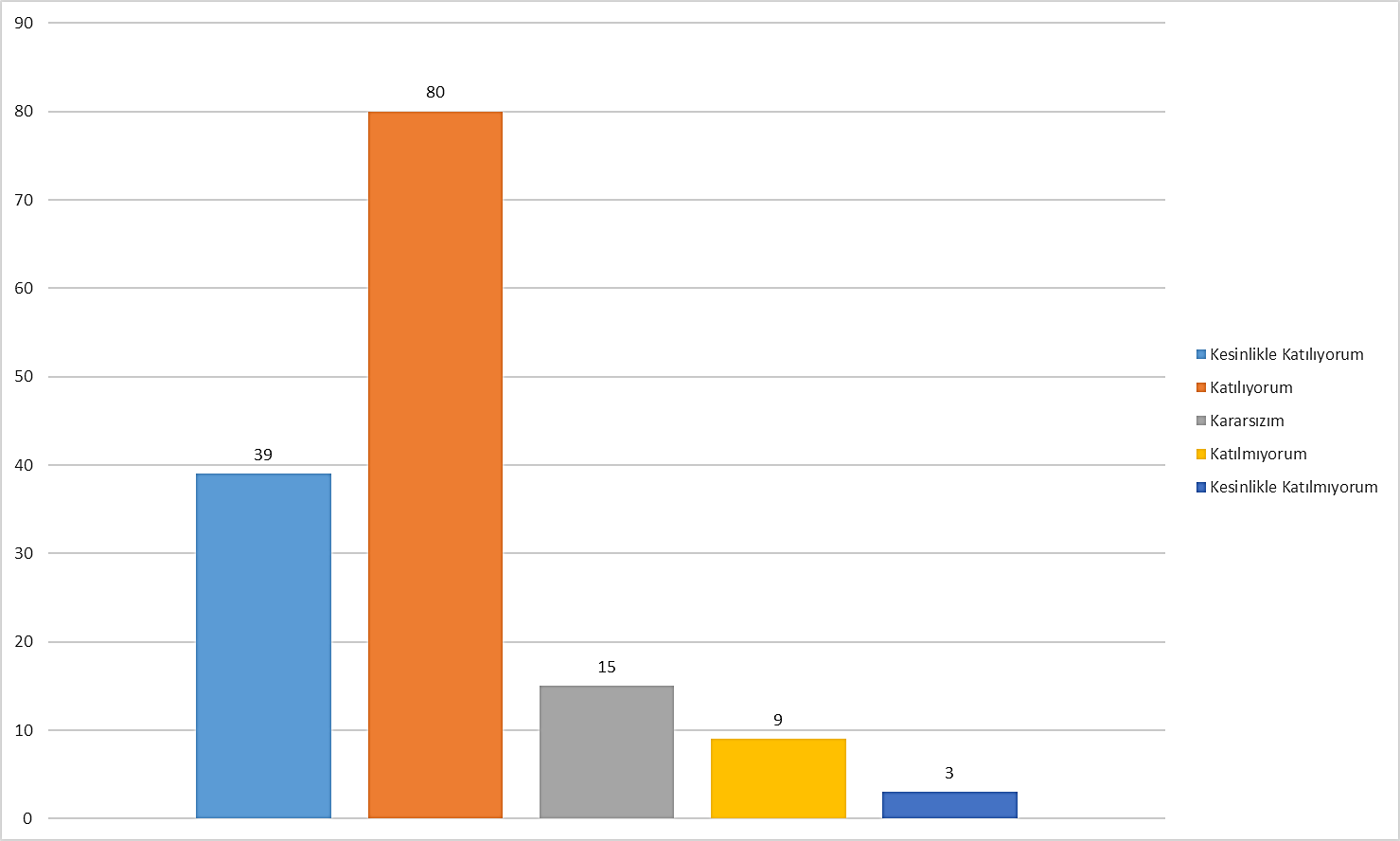 Uzaktan eğitim, yüz yüze öğrenime geçildikten sonra da bir destek aracı olarak kullanılmalıdır.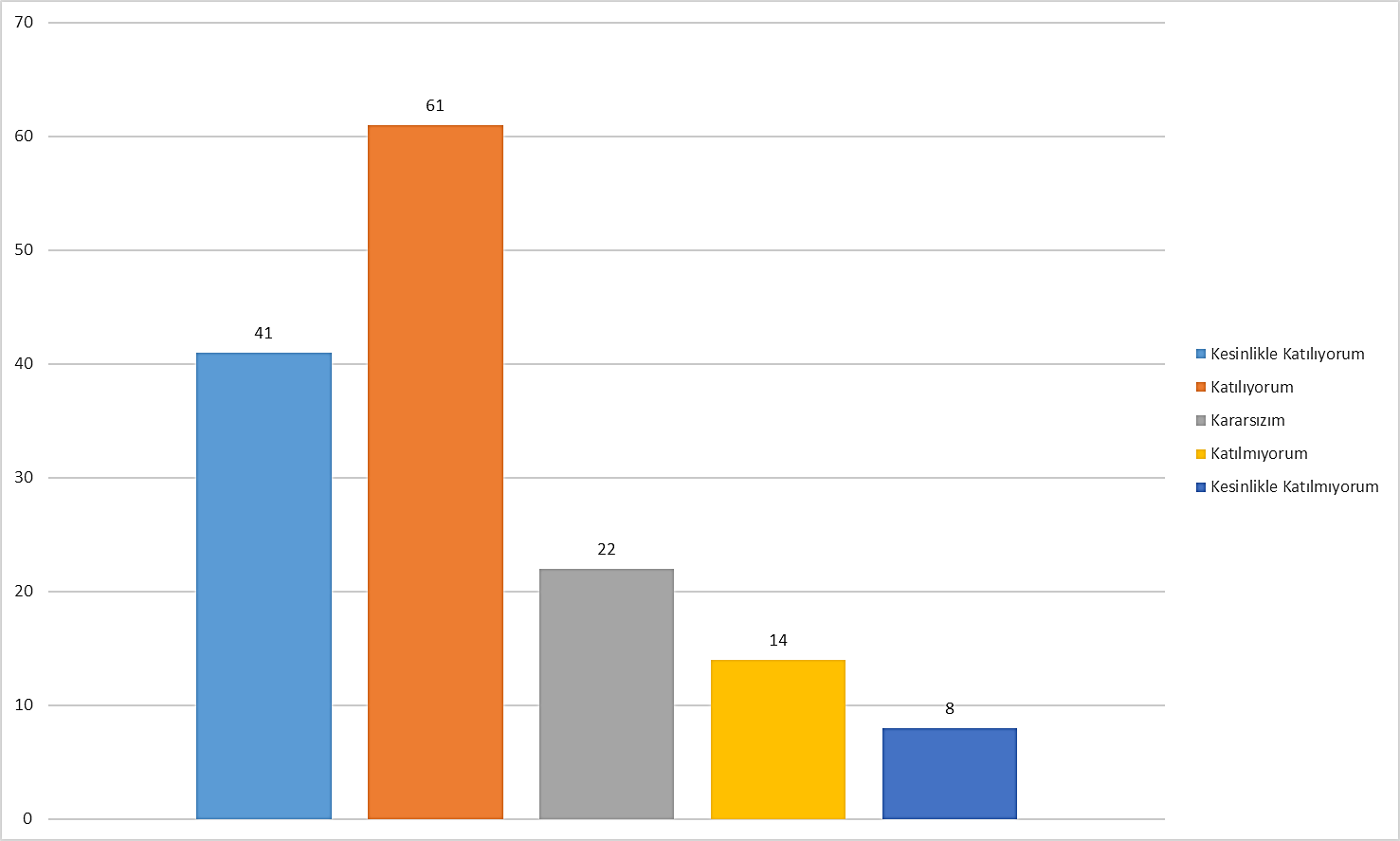 Uzaktan eğitim, en az yüz yüze eğitim kadar etkin olarak yürütülebilir.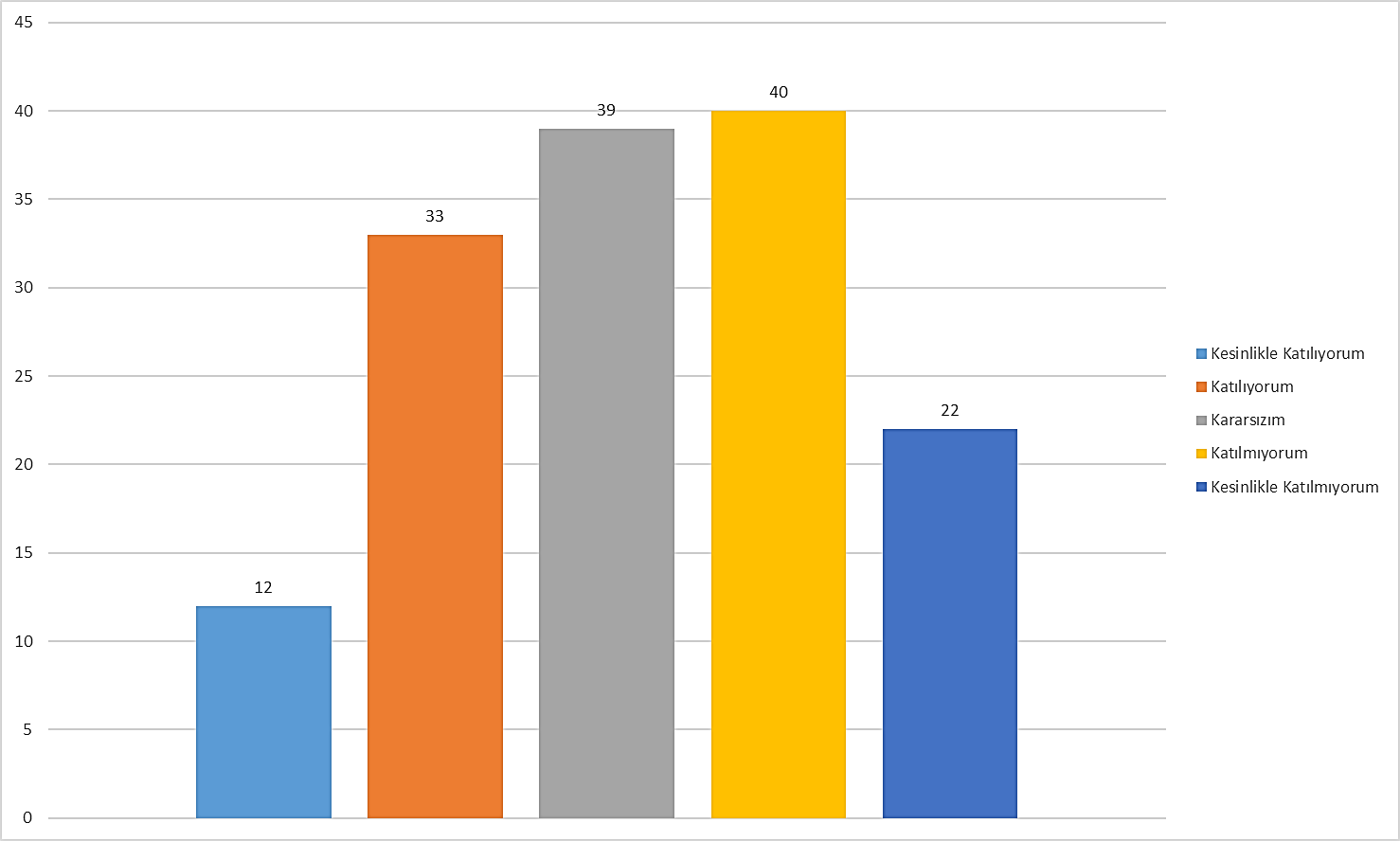 Canlı derslere öğrencilerin büyük kısmı katılmaktaydı.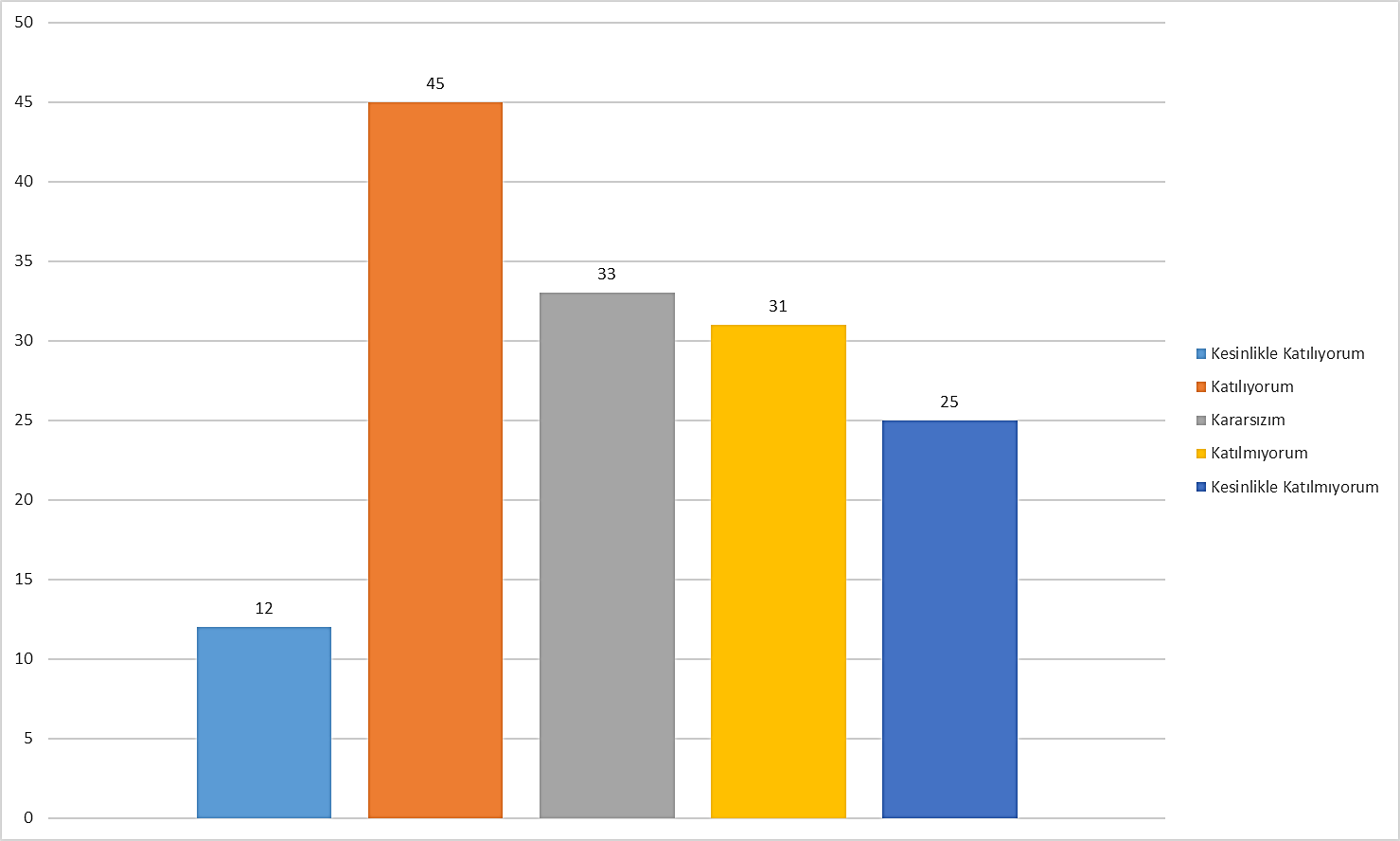 Uzaktan eğitim derslerimin materyal vb. hazırlıkları yüz yüze eğitime göre harcadığım zaman bakımından dezavantaj yaratmadı.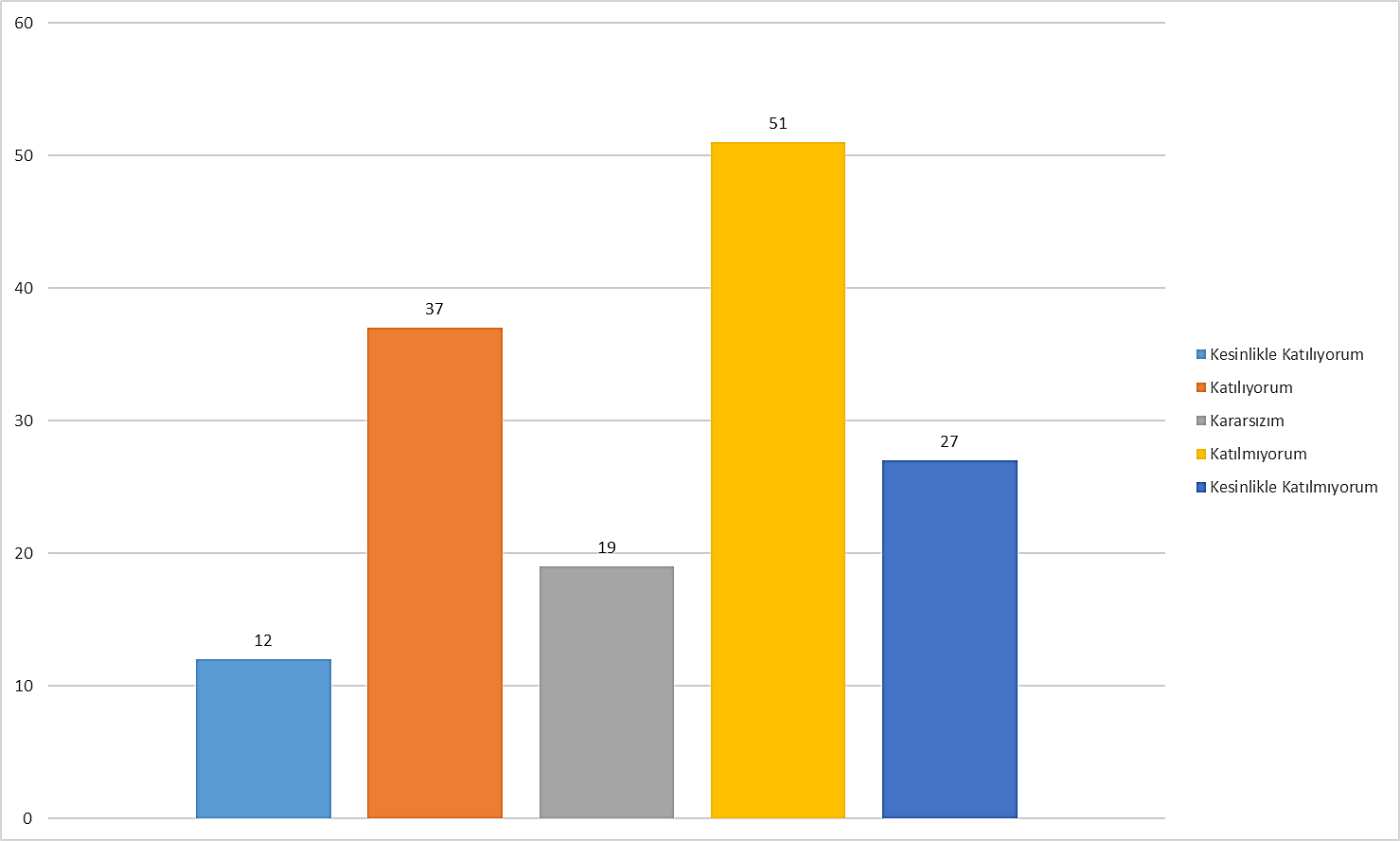 Sınavlar öğrencinin başarısını yüz yüze sınavlar kadar ölçebildi.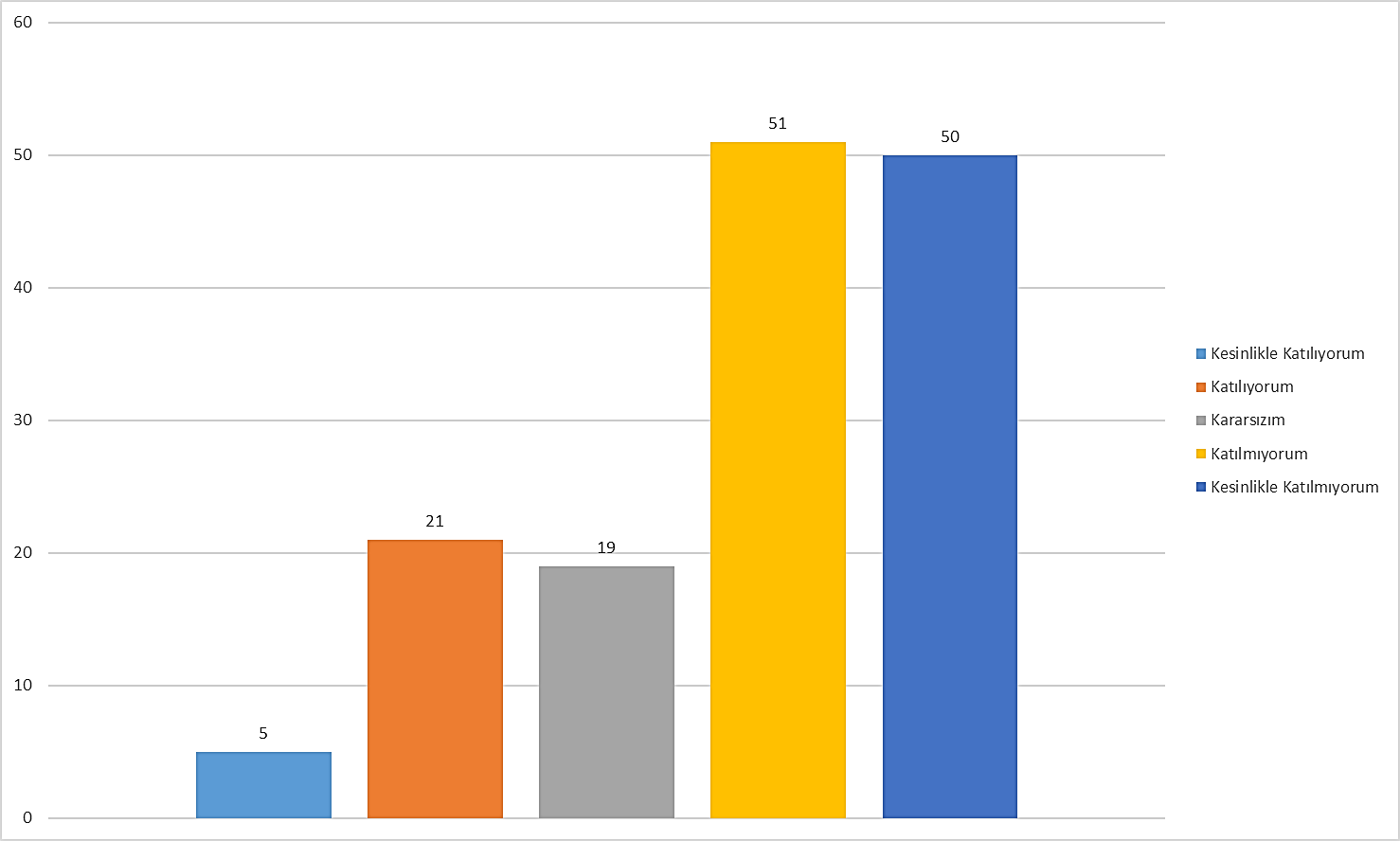 Derslerimde yüz yüze eğitimdeki içeriği aynen takip edebildim.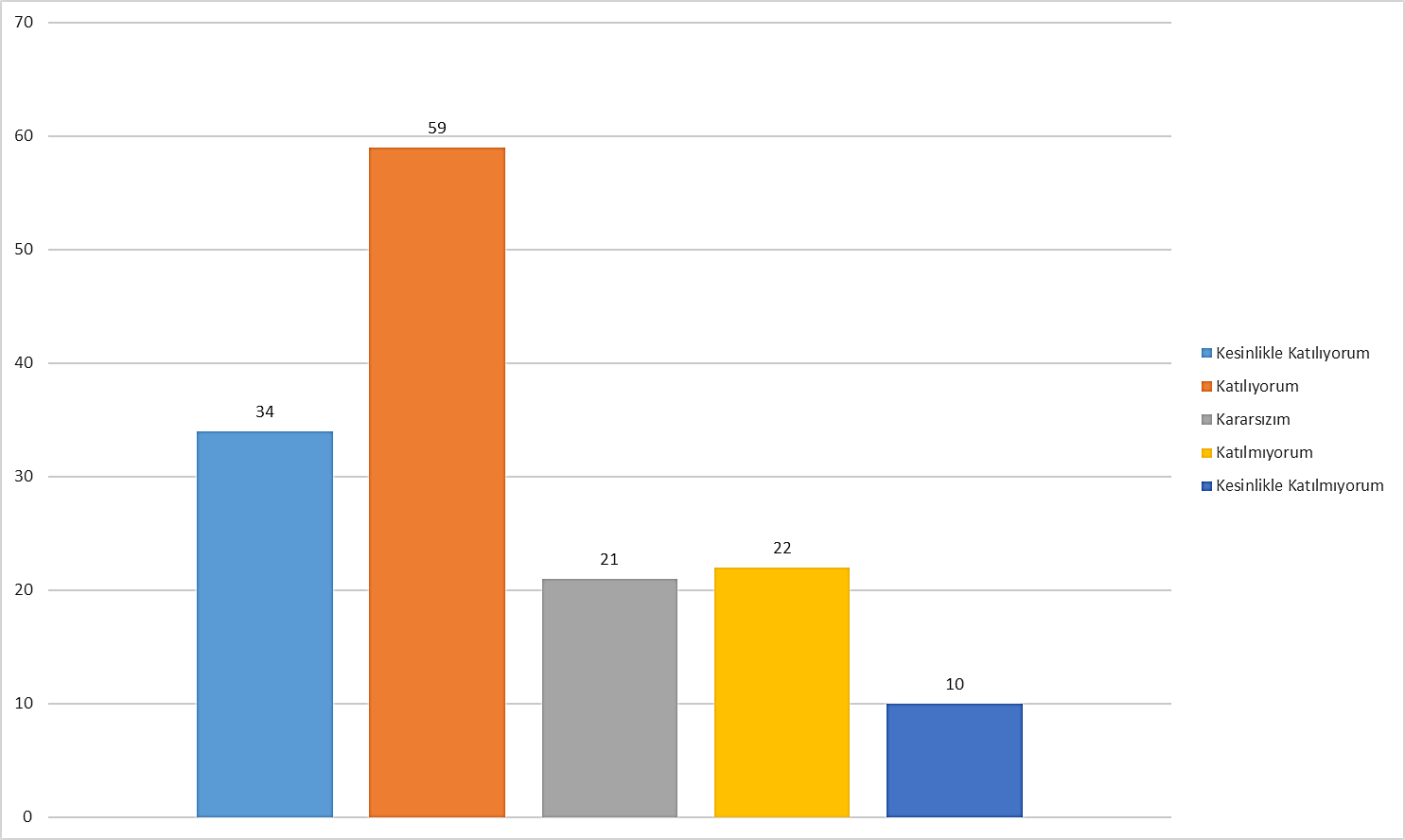 Ders konularını yüz yüze eğitimde verdiğim detayda anlatabildim.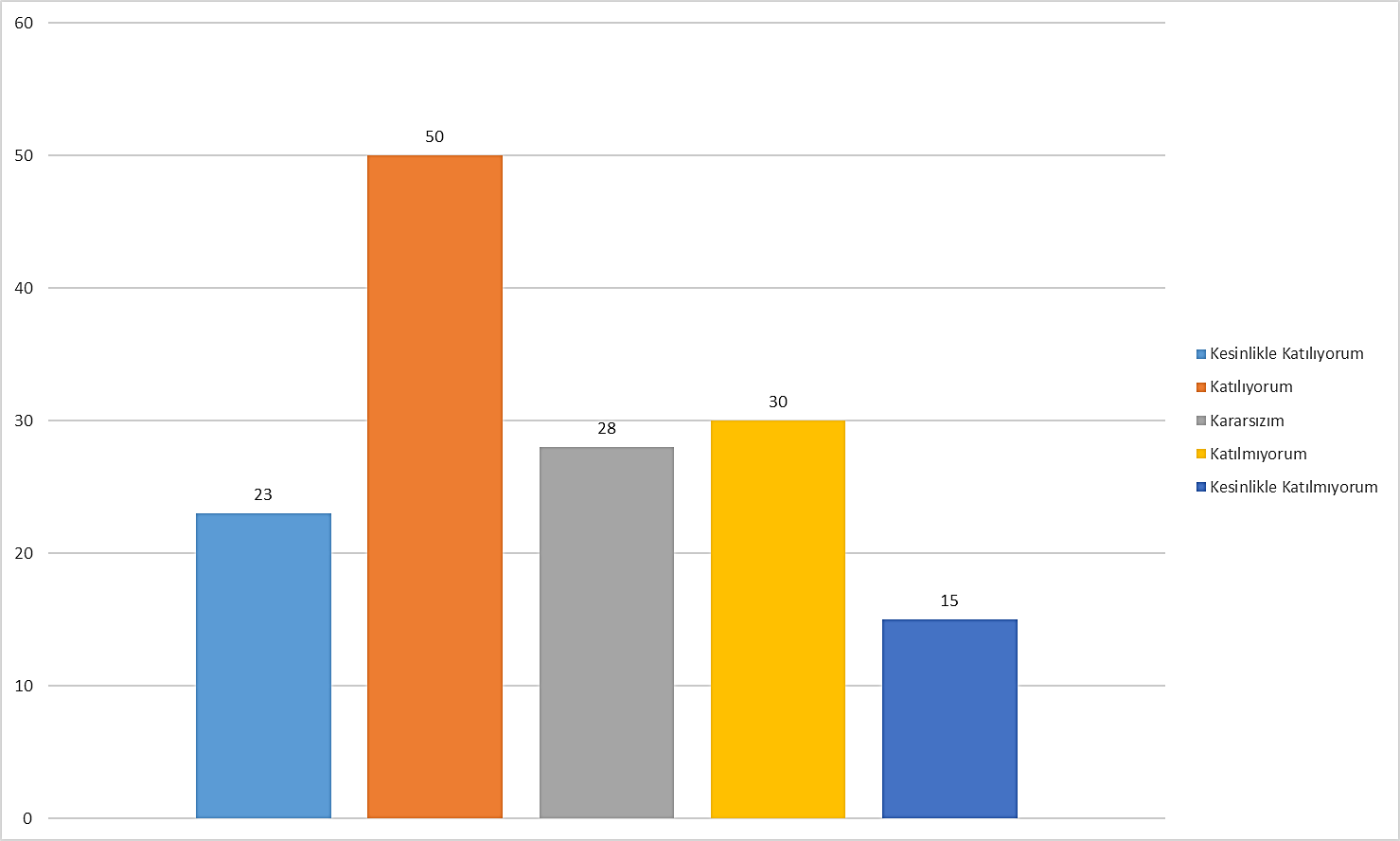 Uzaktan eğitim sürecinin koordinasyonunun başarı ile yürütüldüğünü düşünüyorum.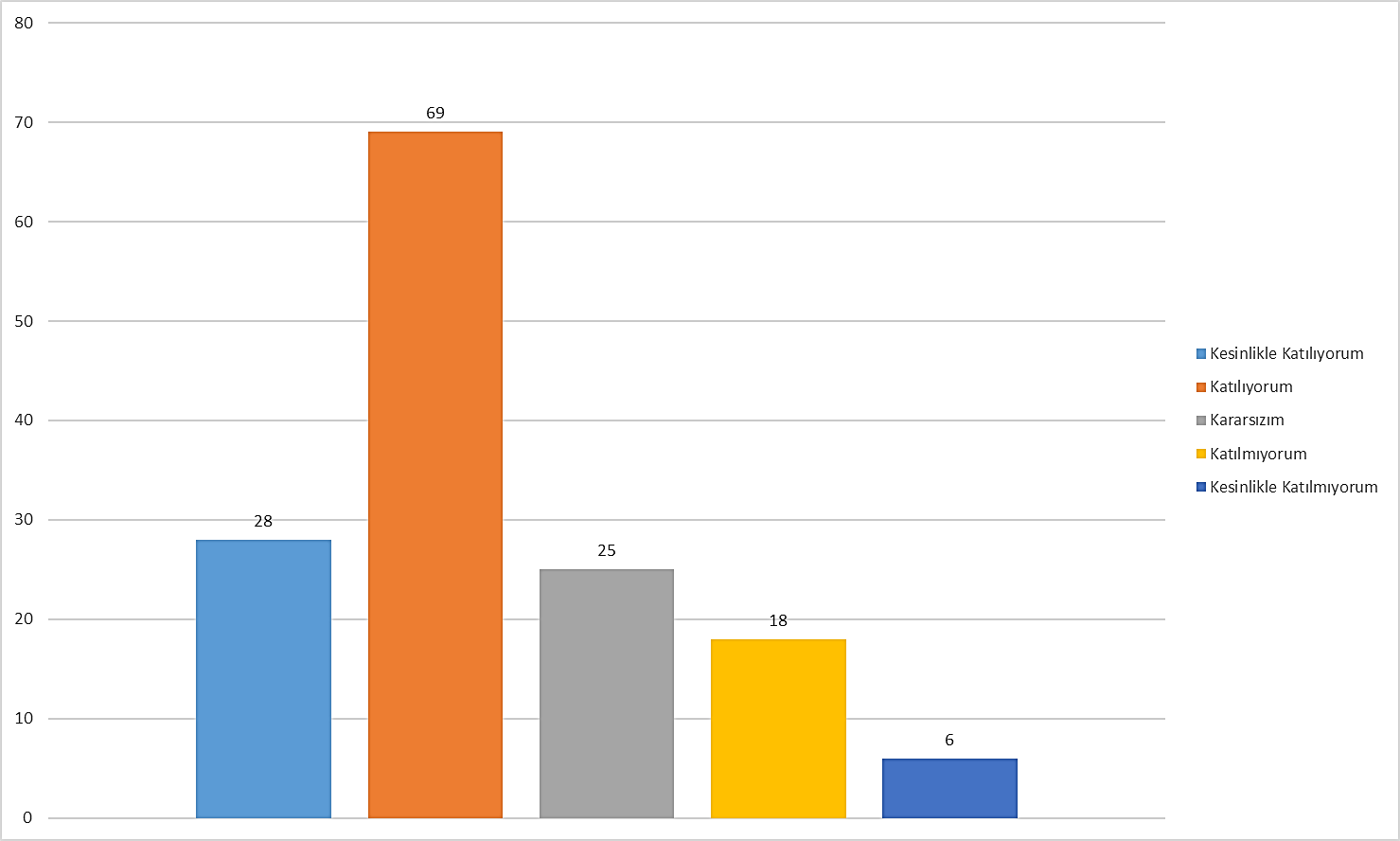 Uzaktan eğitim sisteminde kullanılan yazılım aracının kullanışlı olduğunu düşünüyorum.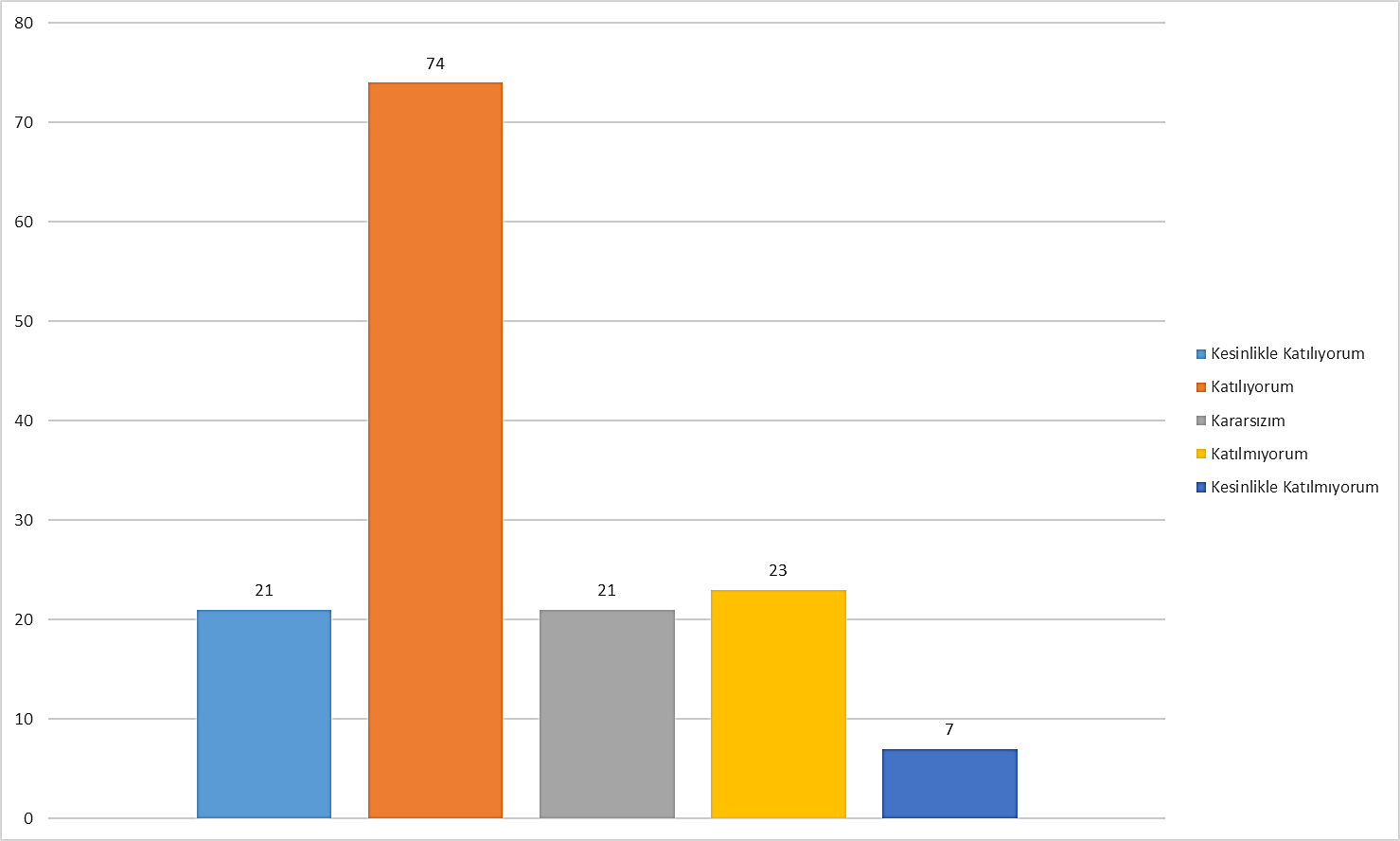 Uzaktan eğitim sisteminde kullanılan yazılım aracı kullanıcı dostu bir ara yüze sahiptir.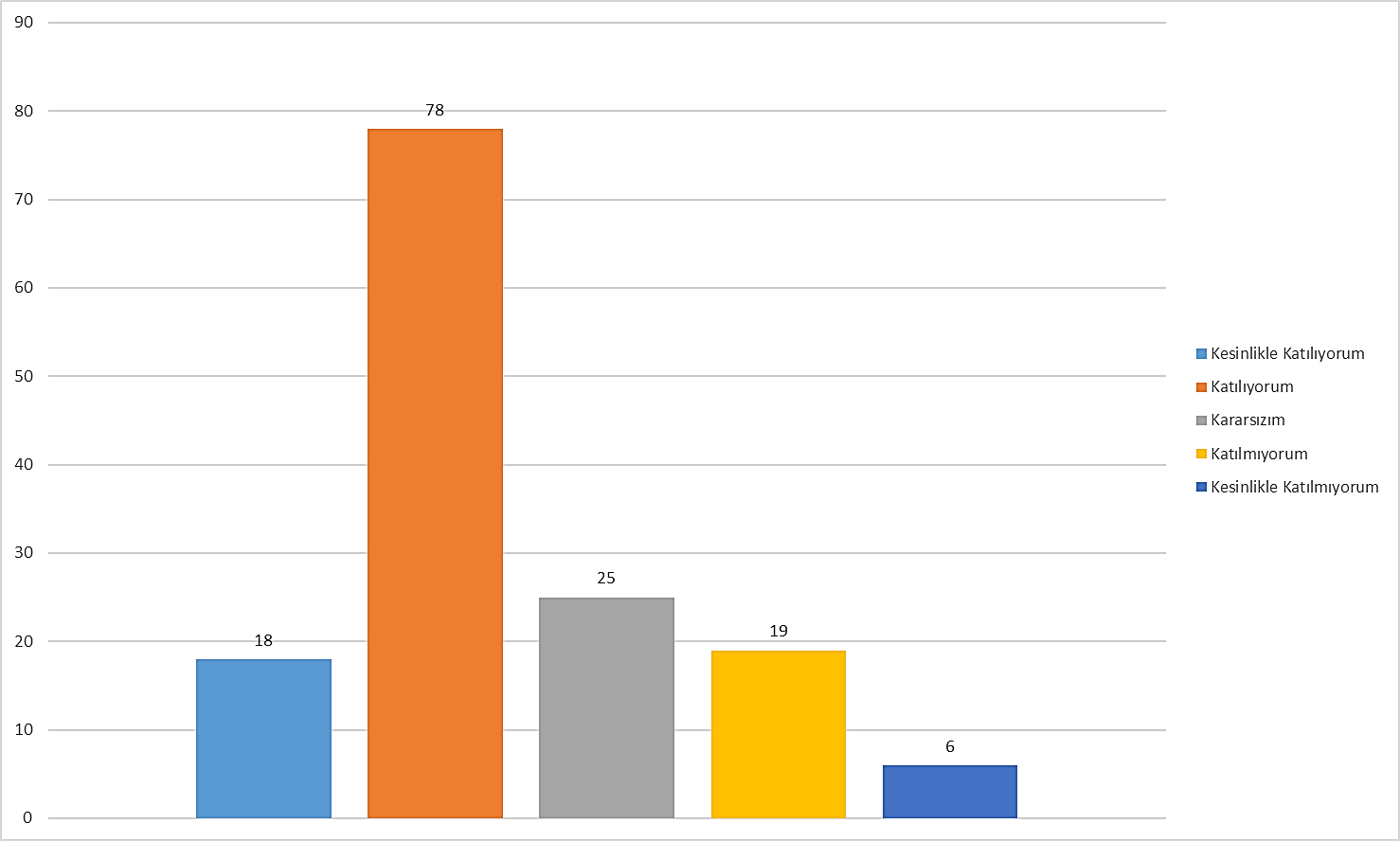 Uzaktan eğitim sisteminde kullanılan yazılım aracına sahip olduğum teknolojik alt yapı ile erişimde sorun yaşamadım.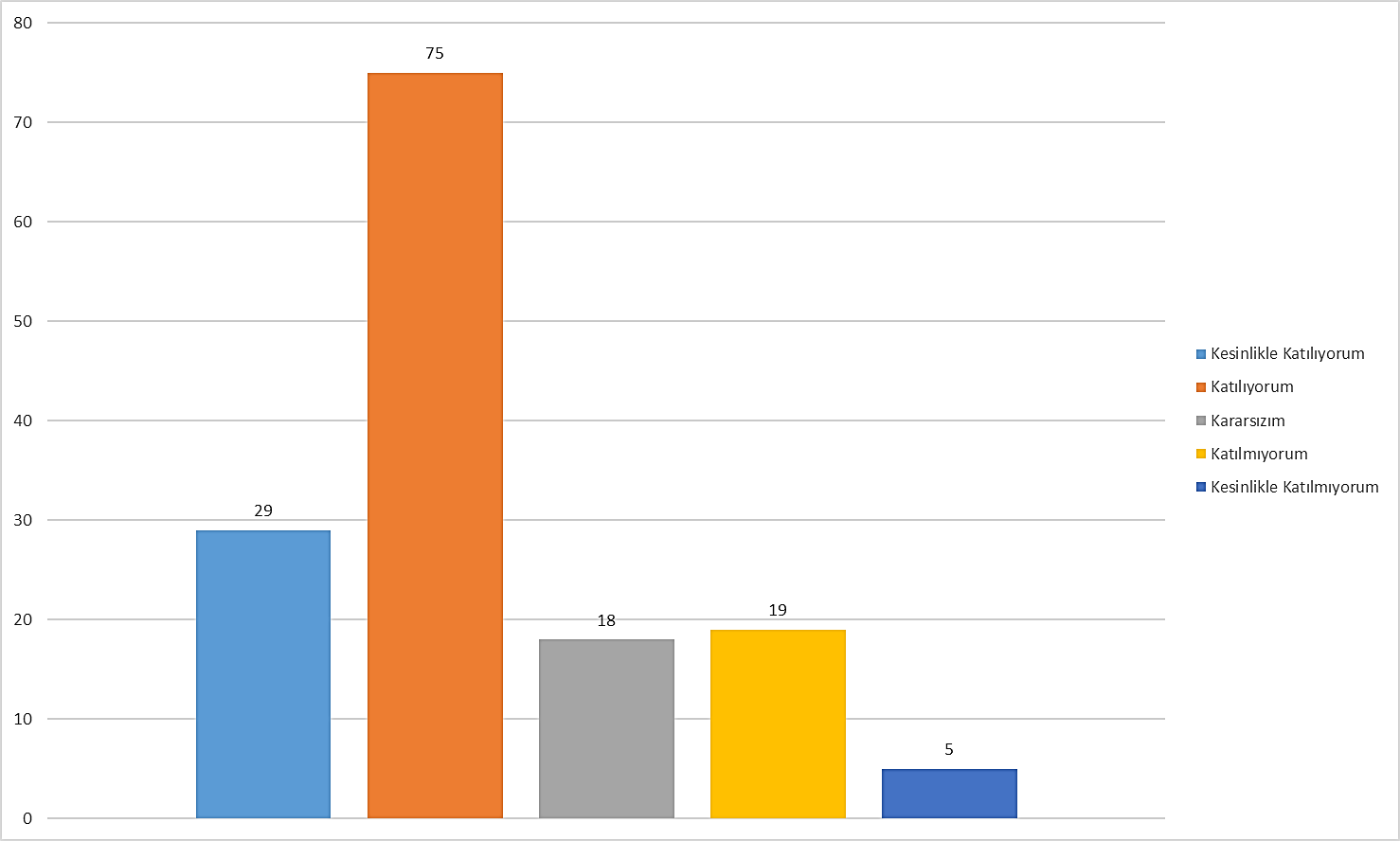 Uzaktan eğitim sisteminde kullanılan yazılım aracında verdiğim canlı derslerin video kayıtlarına sonradan ulaşabildim.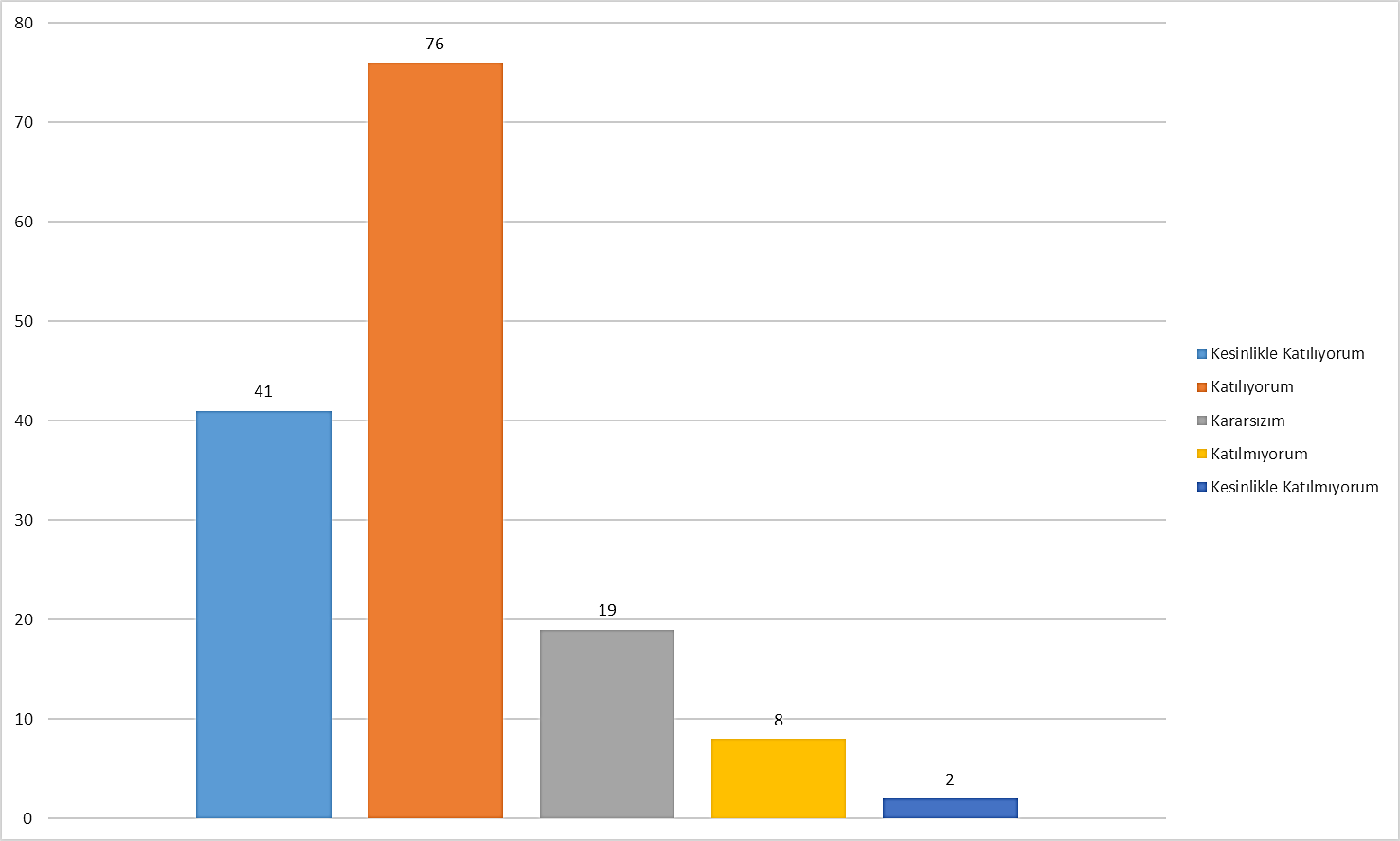 Uzaktan eğitim sisteminde kullanılan yazılım aracında verdiğim ödevleri yönetmekte zorluk yaşamadım.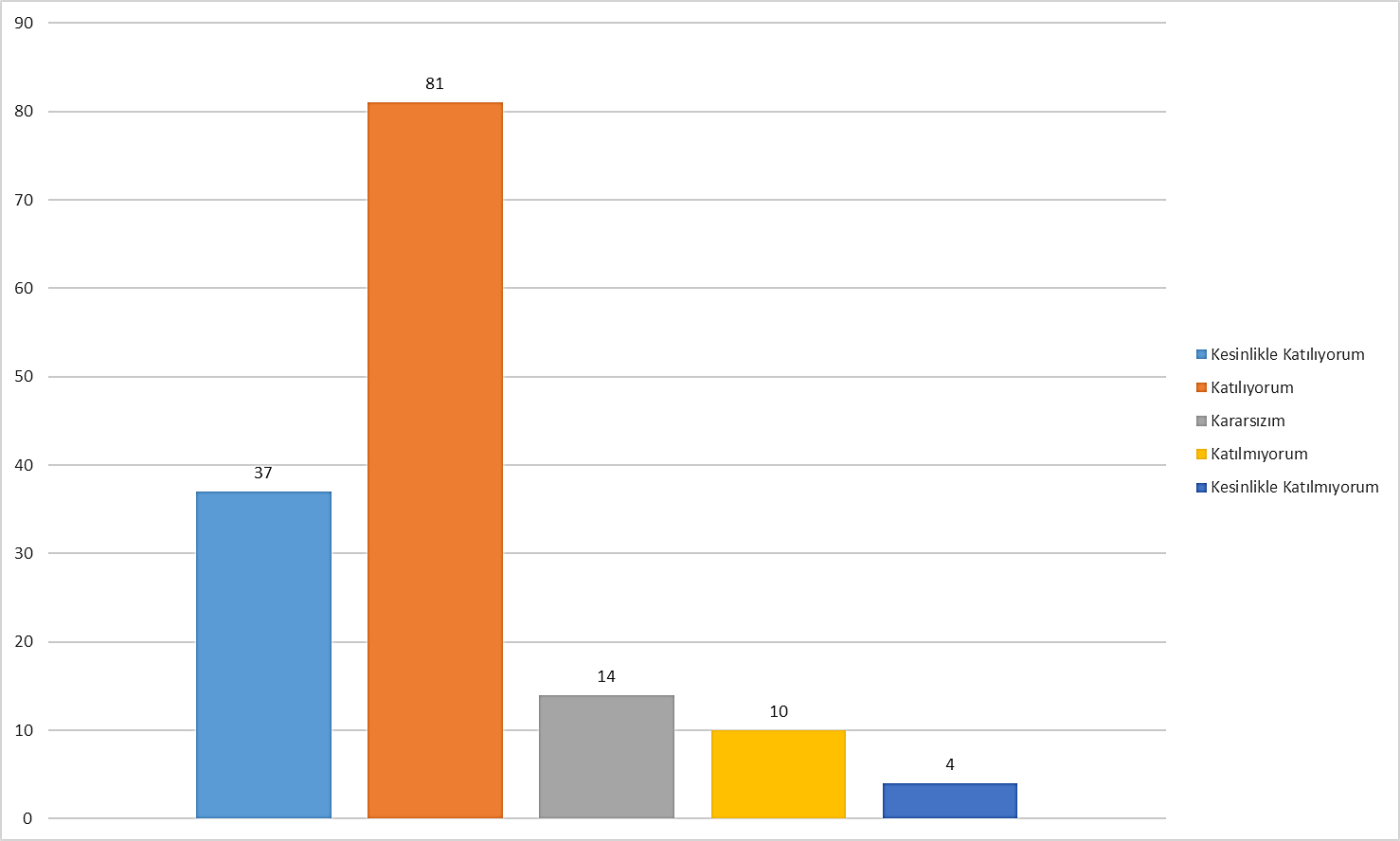 Uzaktan eğitim sisteminde kullanılan yazılım aracında yaptığım online sınavlar esnasında zorluk yaşamadım.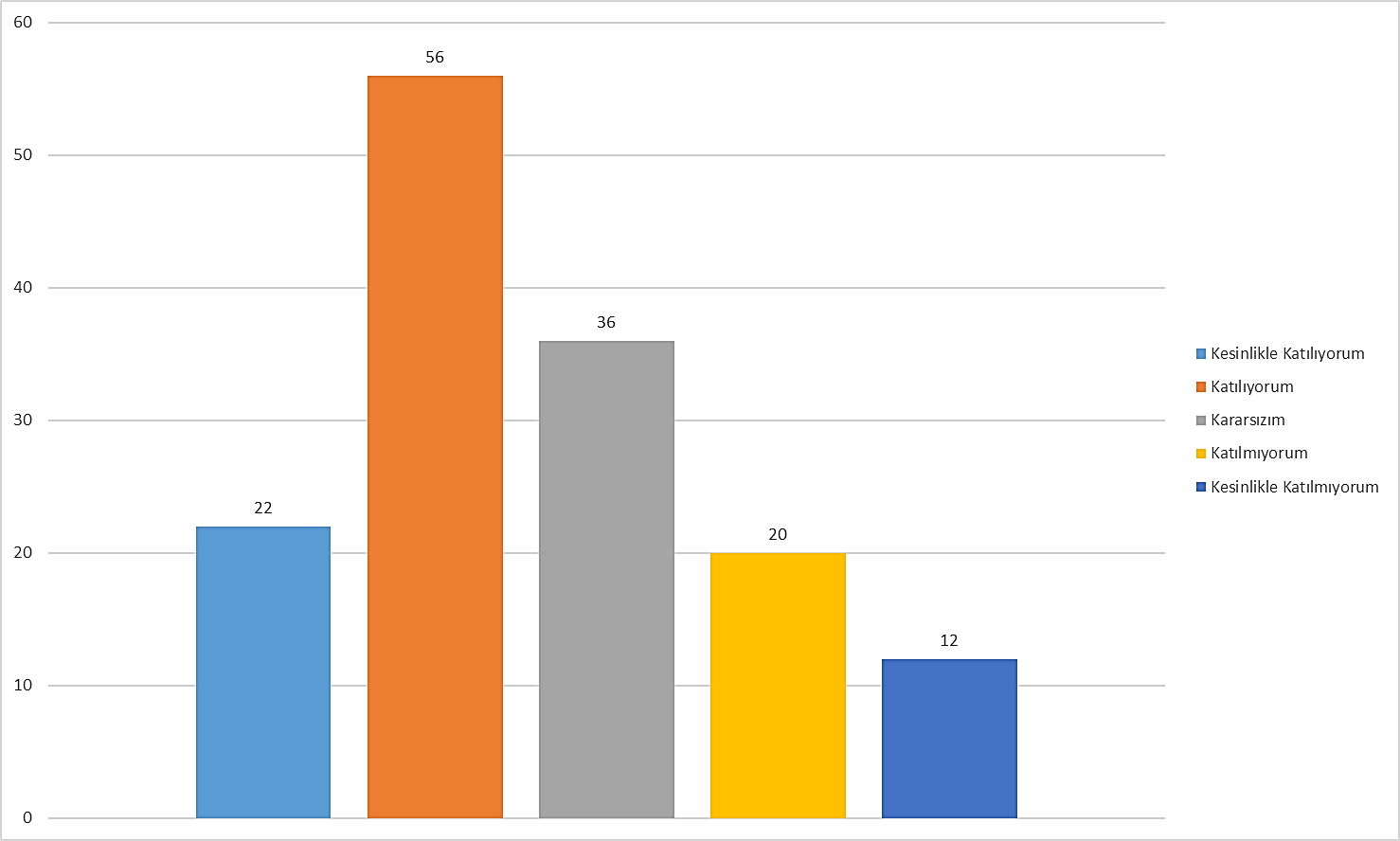 Uzaktan eğitim sisteminde kullanılan yazılım aracında sınav sorusu hazırlamak kolaydı.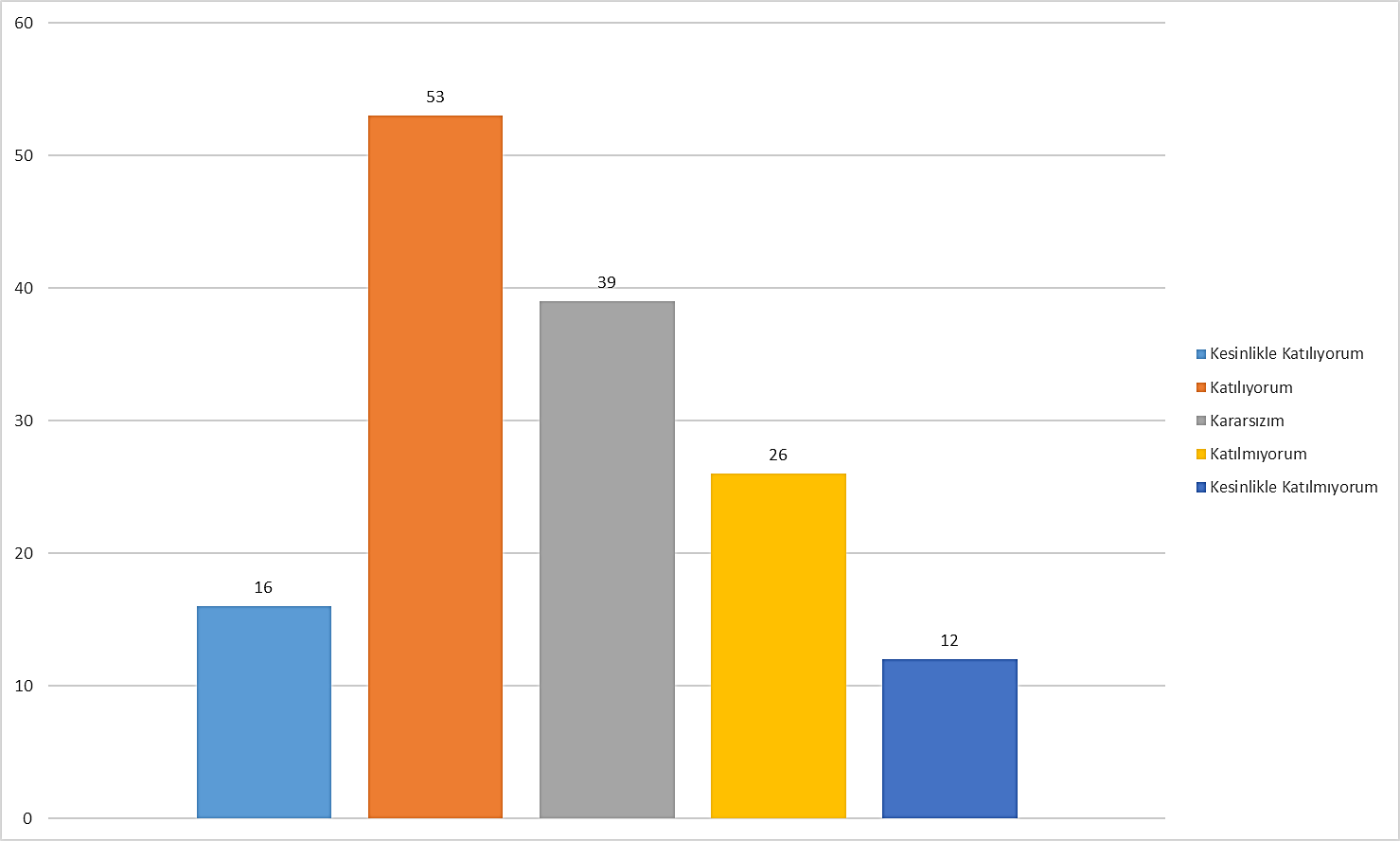 Uzaktan eğitim sisteminde kullanılan yazılım aracı öğrencilerle mail vb. araçlarla iletişim kurmak bakımından etkindi.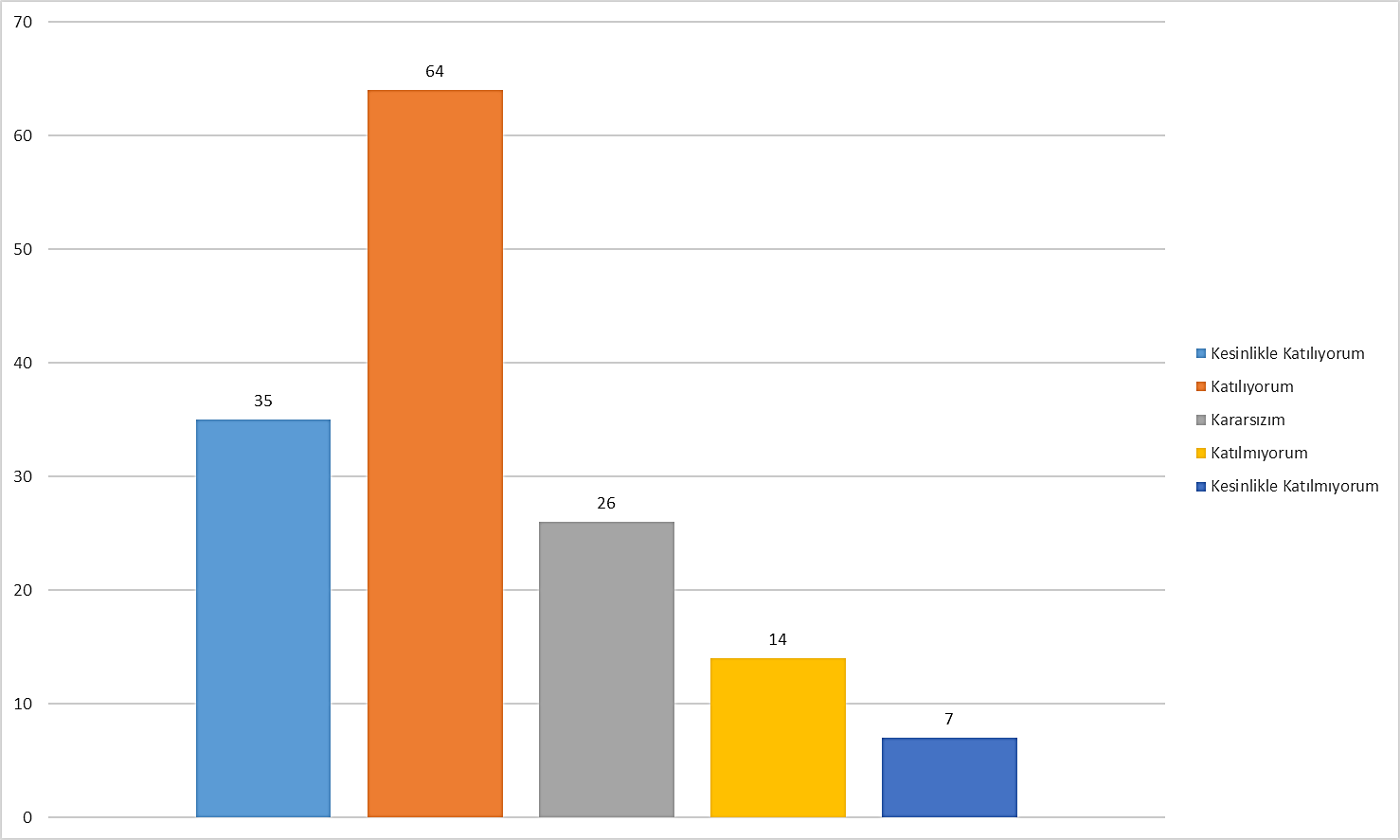 Uzaktan eğitim sisteminde kullanılan yazılım aracını bilgilendirmeler ışığında kolaylıkla öğrendim.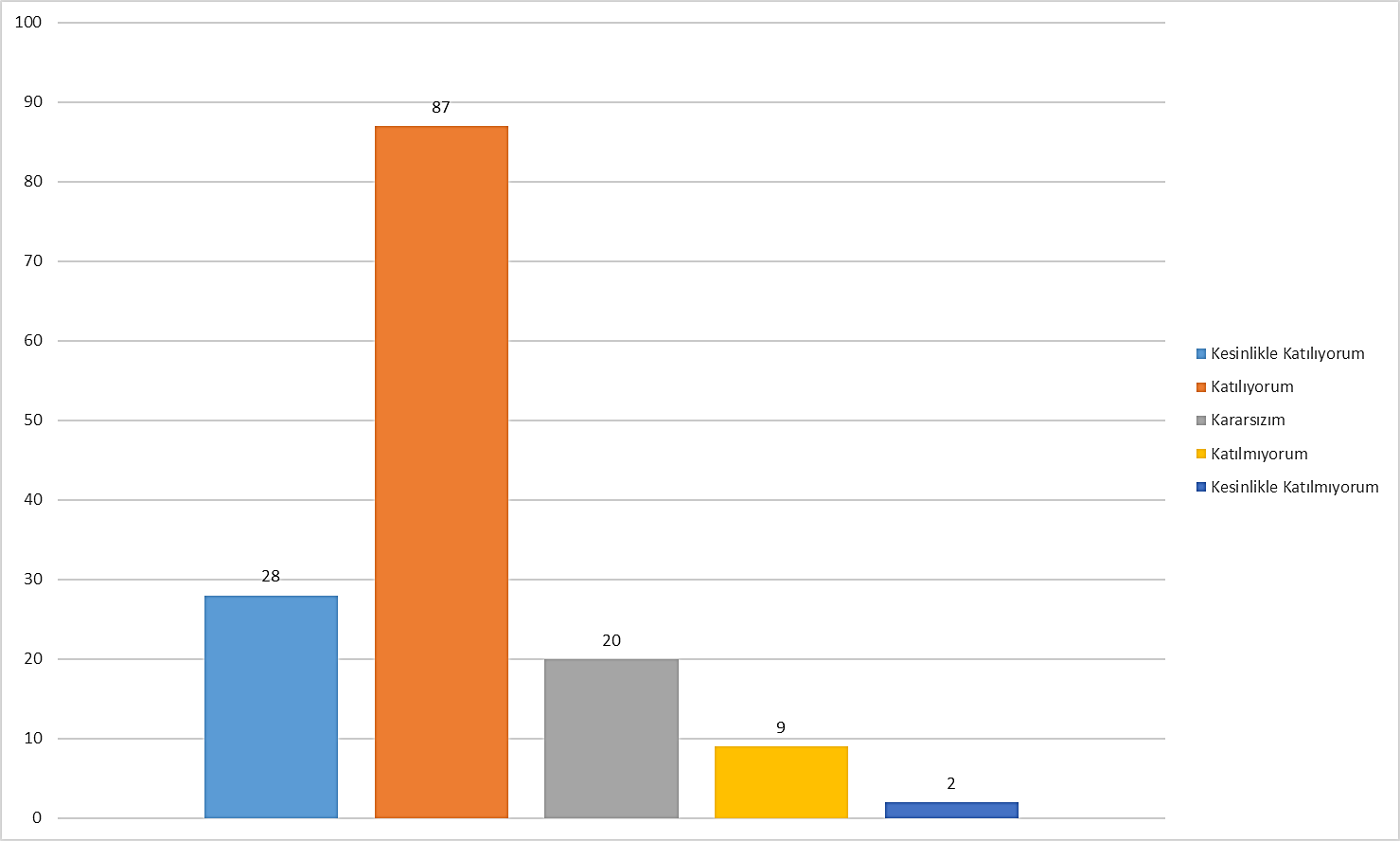 Uzaktan eğitim sisteminde kullanılan yazılım aracına ders materyallerini rahatlıkla yükledim.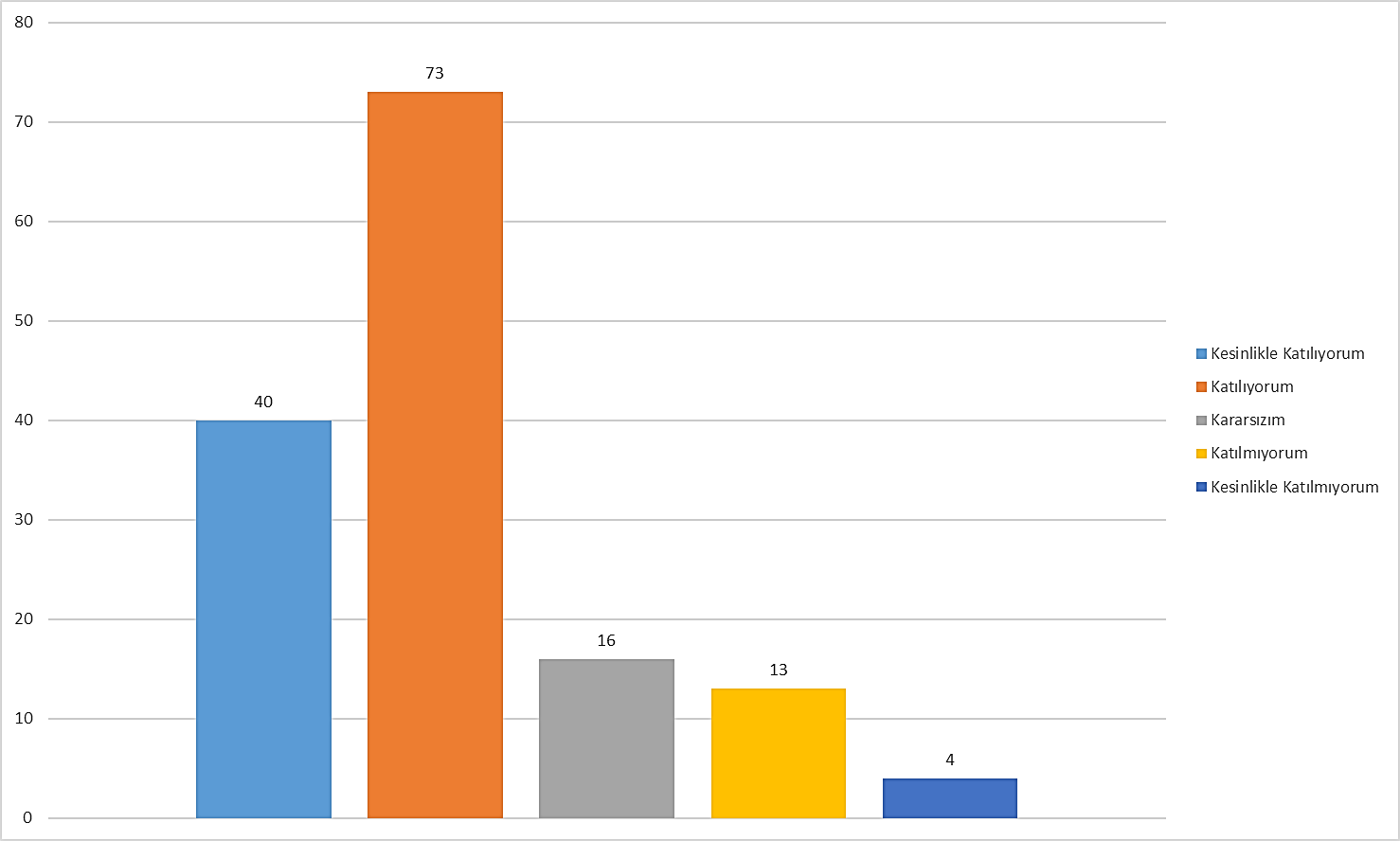 Uzaktan eğitim sisteminde kullanılan yazılım aracında yapılan ders esnasında öğrenciler görüntülü ve sesli olarak derslere katılım yapabildi.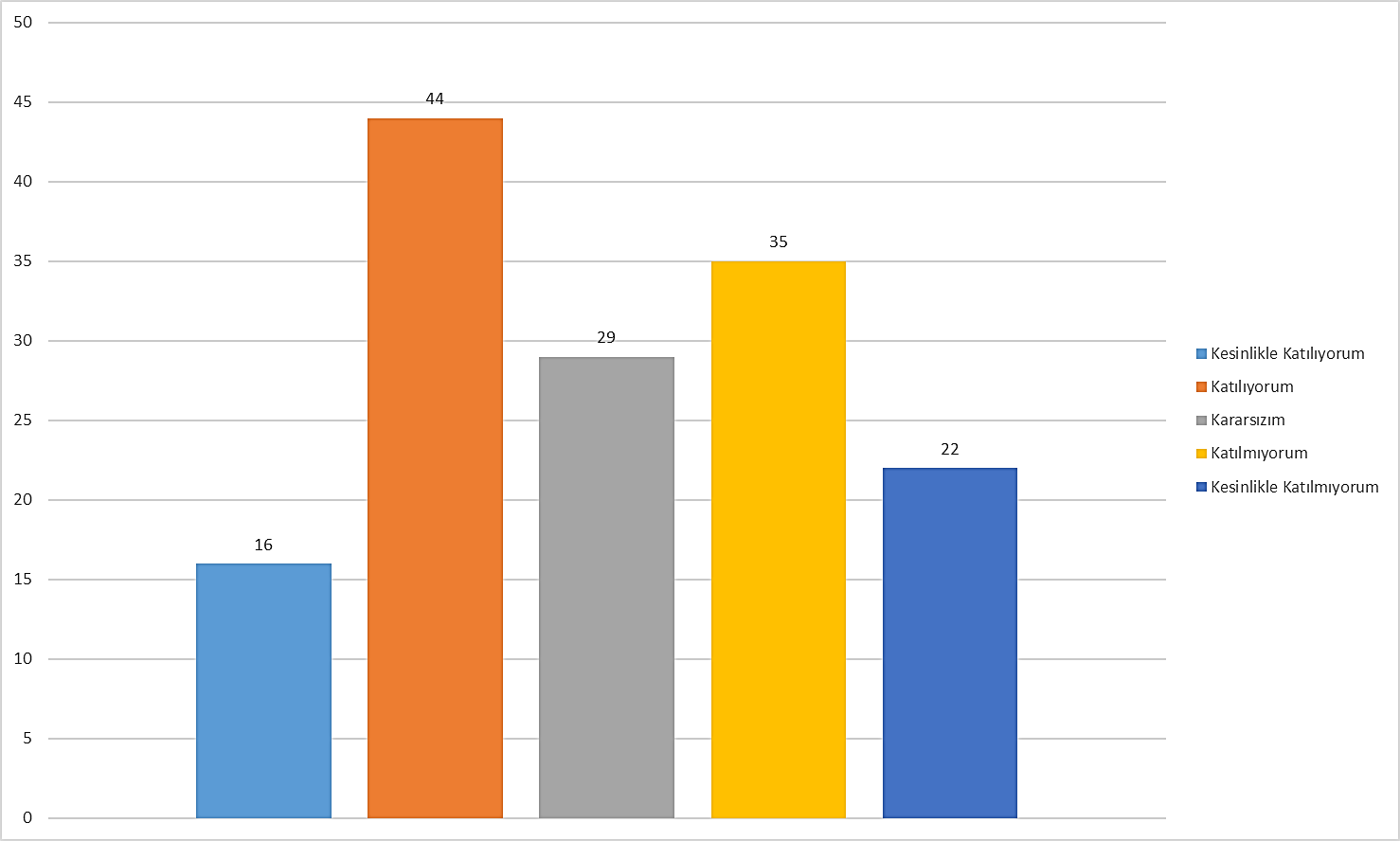 Uzaktan eğitim sisteminde kullanılan yazılım aracında öğrencilerin derslere katılımını takip edebildim.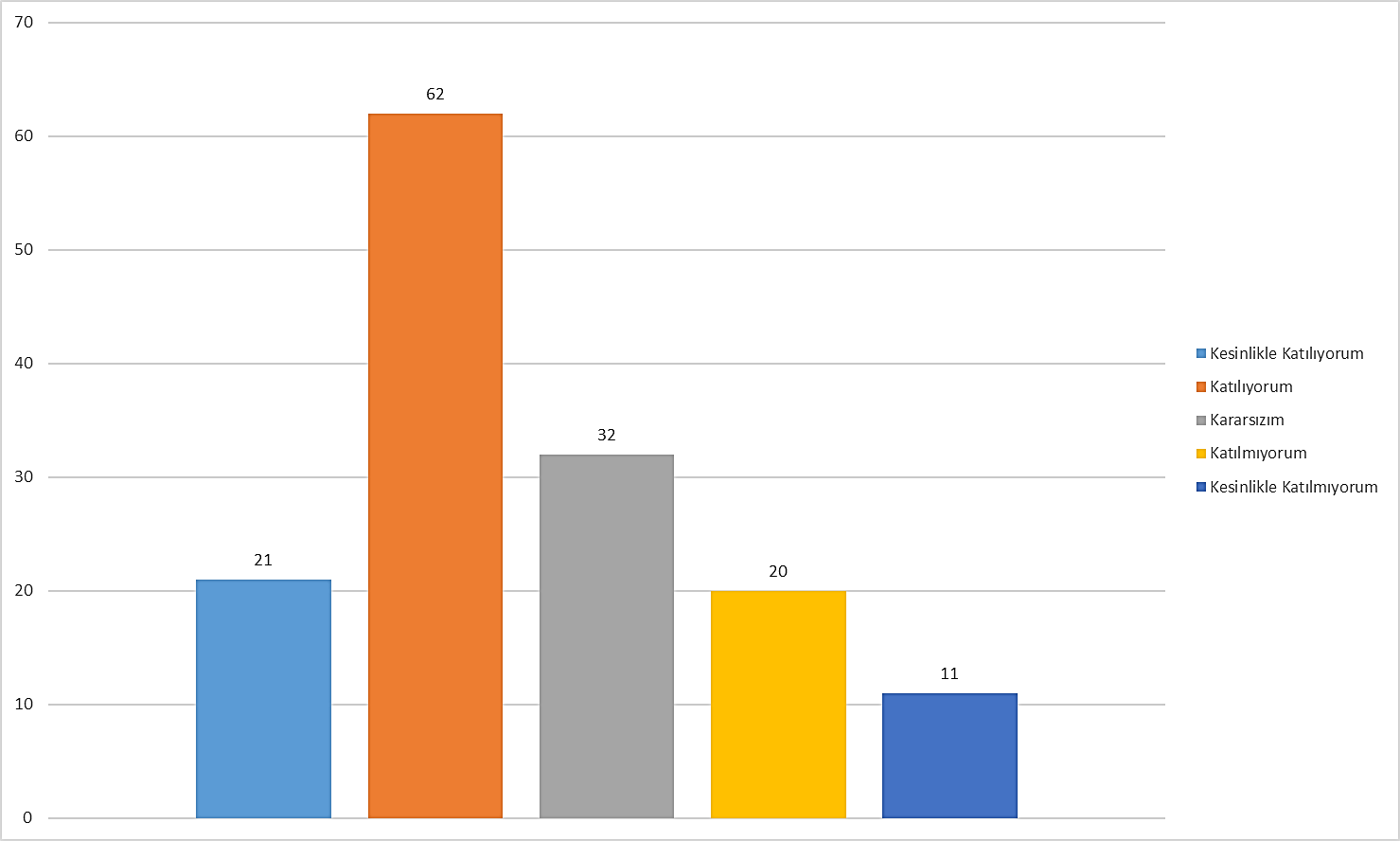 Uzaktan eğitim sisteminde kullanılan yazılım aracında yaşadığım sorunları kolaylıkla çözebildim.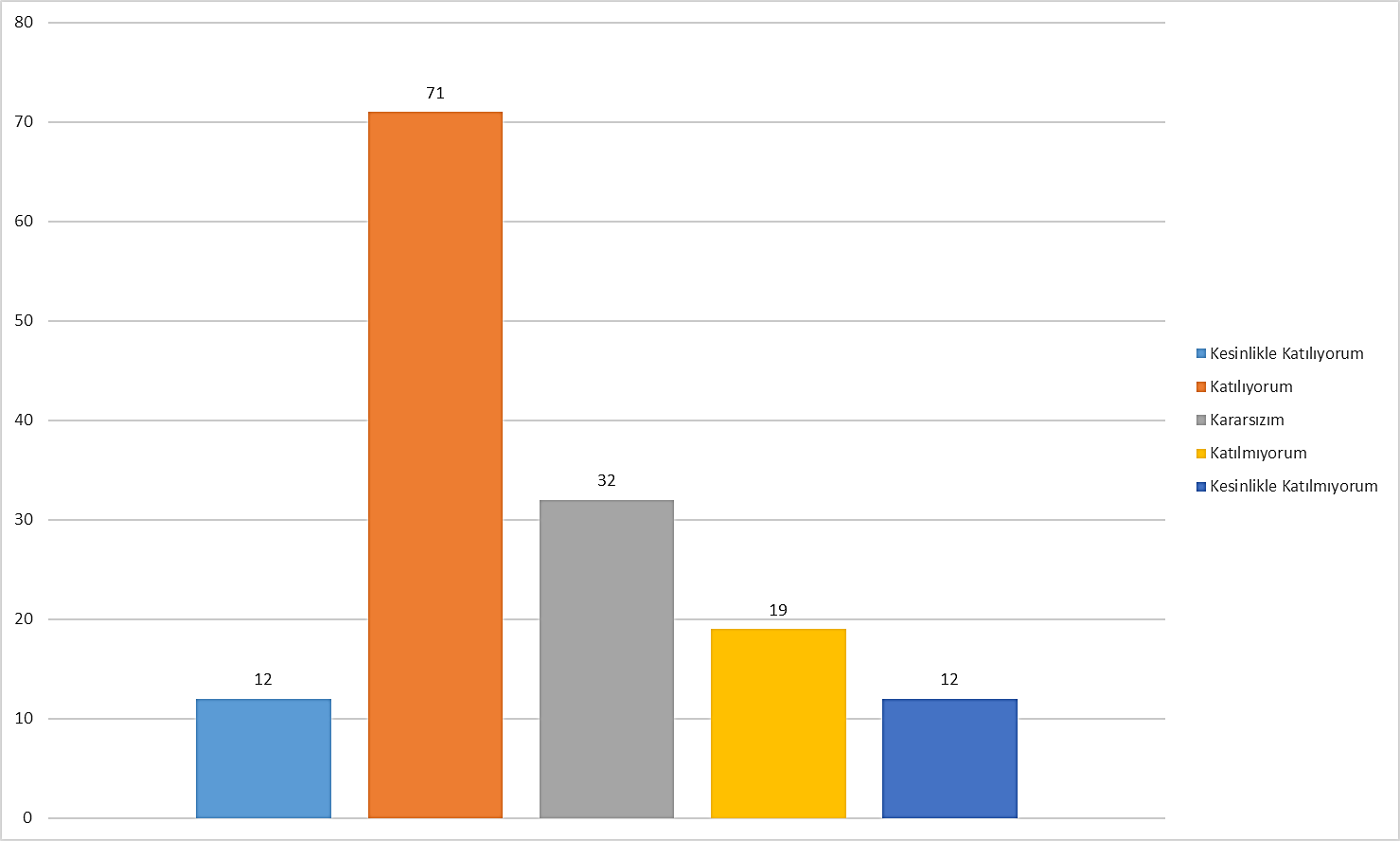 Uzaktan eğitim sisteminde kullanılan yazılım aracında çözemediğim sorunlarda yeterli teknik destek alabildim.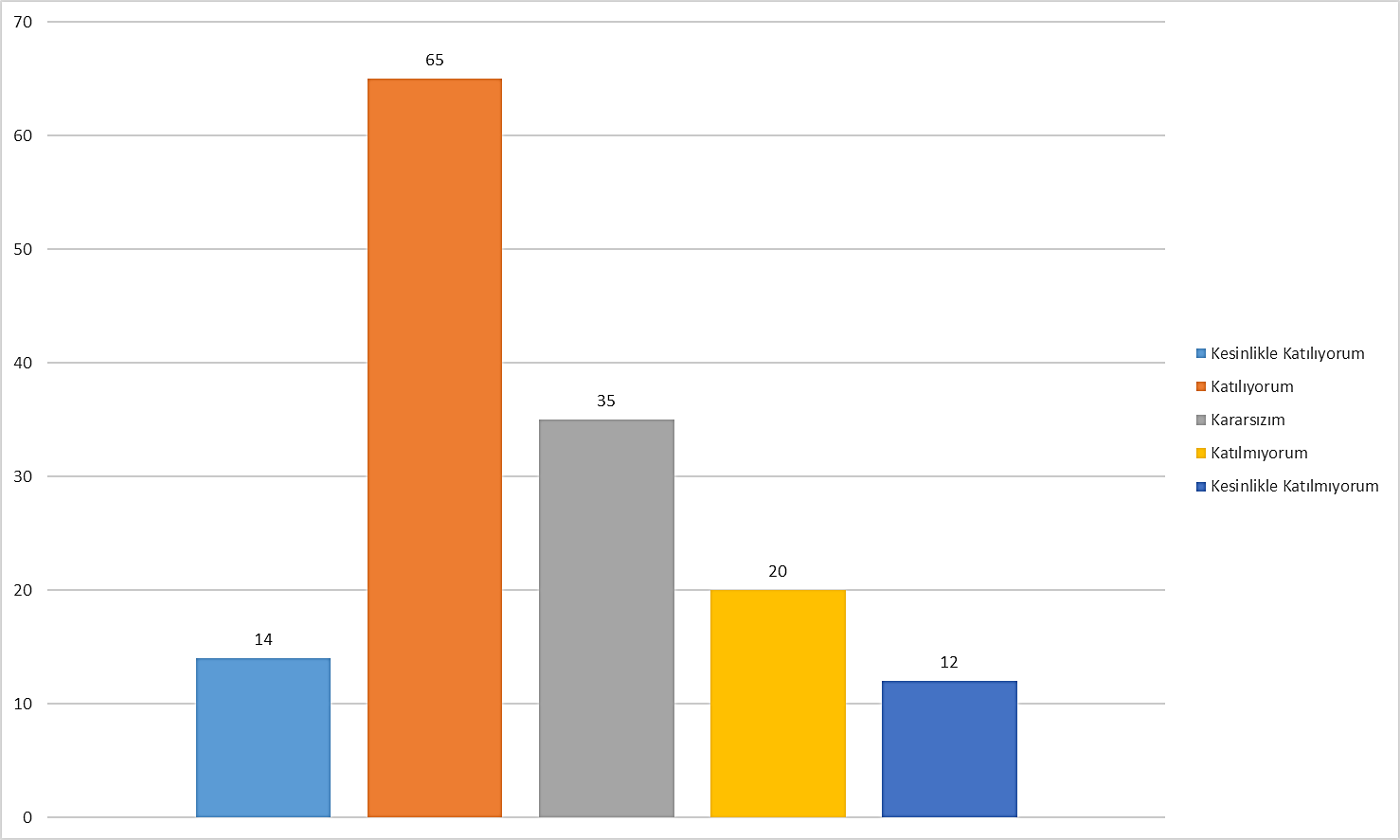 Uzaktan eğitim sisteminde kullanılan yazılım aracından genel olarak memnun kaldım.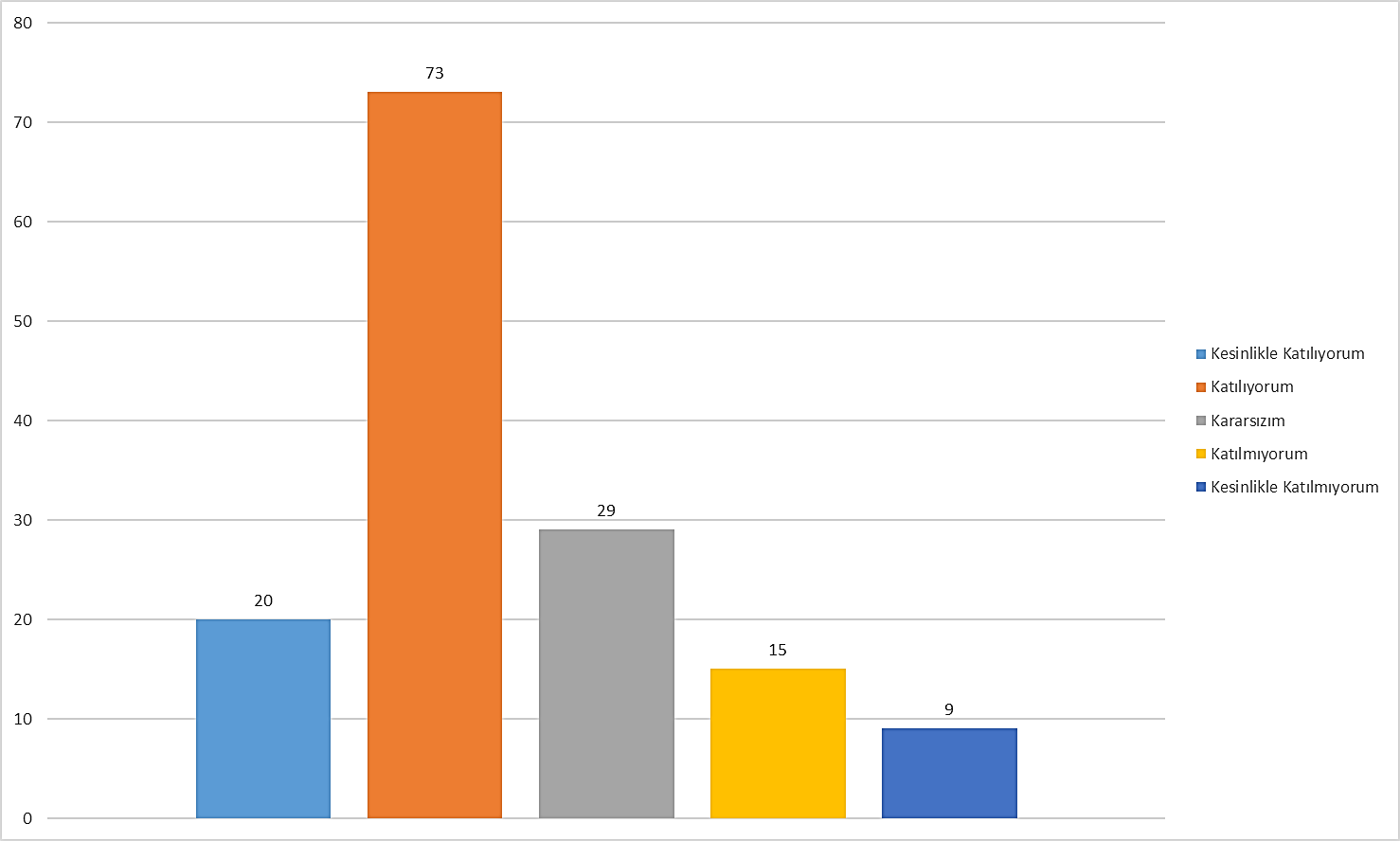 Önünüze uzaktan ya da yüz yüze eğitim gibi sadece iki seçenek konmuş olsa hangisini tercih edersiniz?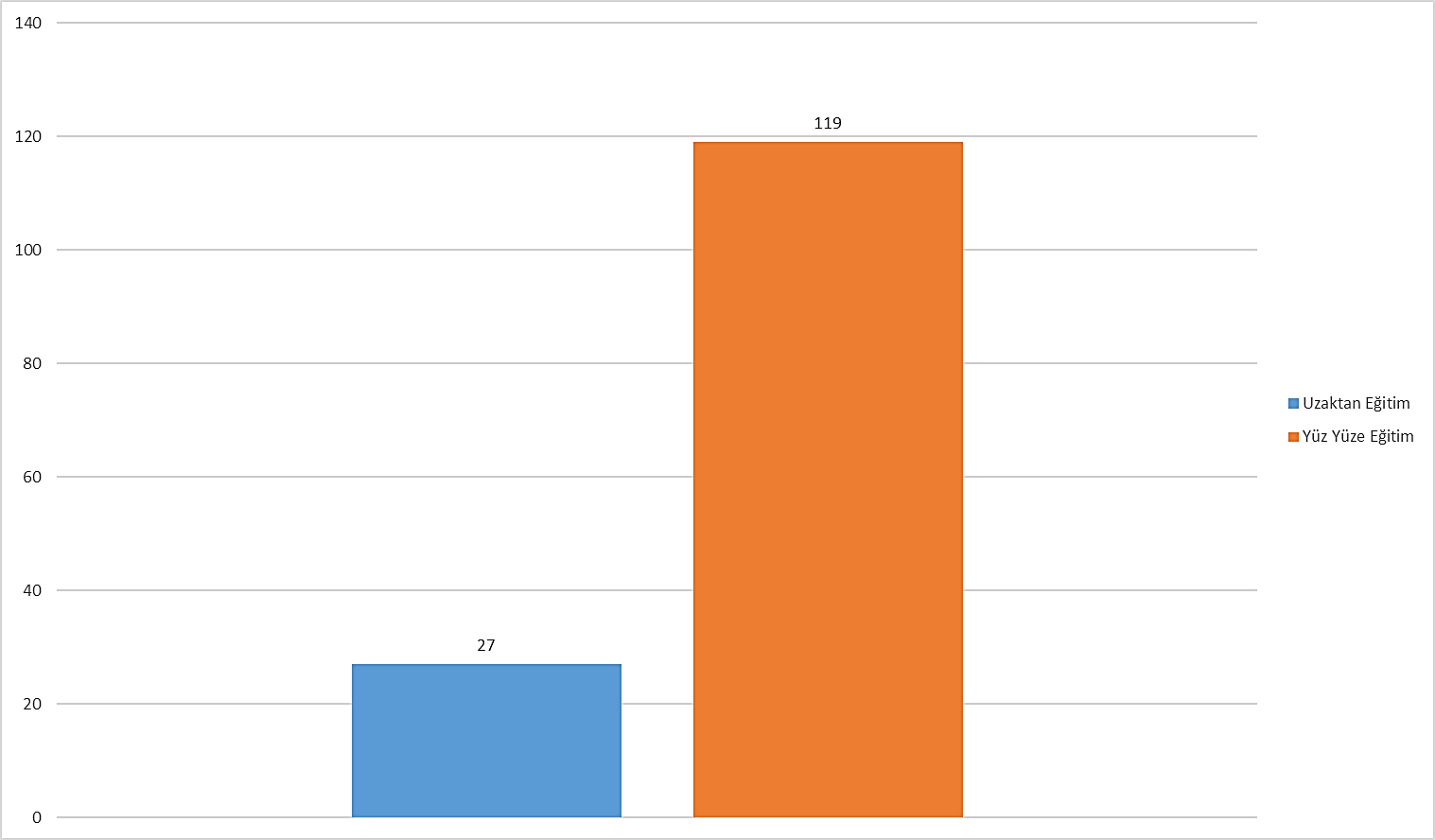 BölümKatılımcıSayısıMemnun Olma OranlarıMemnun Olmama OranlarıBiyoloji2495,8%4,2%Fizik3783,8%16,2%İstatistik2673,1%26,9%Kimya2979,3%20,7%Matematik3083,3%16,7%UnvanProfesör8787,4%12,6%Doçent3773,0%27,0%Dr. Öğretim Üyesi580,0%20,0%Dr. Araştırma Görevlisi1090,0%10,0%Öğretim Görevlisi771,4%28,6%CinsiyetKadın7280,6%19,4%Erkek7485,1%14,9%Fakülte14682,9%17,1%En Çok Memnun Olunan YönlerEn Az Memnun Olunan YönlerSüreç hakkında zamanında bilgilendirilmeSınavların öğrencinin başarısını yüz yüze sınavlar kadar ölçebilmesiVerilen canlı derslerin video kayıtlarına sonradan ulaşabilmeUzaktan eğitim derslerimin materyal vb. hazırlıkları yüz yüze eğitime göre harcadığım zaman bakımından dezavantaj yaratmamasıSistem ile ilgili bilgilendirme videoları ihtiyaçları karşılamasıUzaktan eğitimin en az yüz yüze eğitim kadar etkin olarak yürütülebilmesiHazırlanan kılavuzların ihtiyaçları karşılamasıCanlı derslere öğrencilerin katılımıTarafımca verilen ödevlerin kontrolünün sağlanmasıDers esnasında öğrencilerin görüntülü ve sesli olarak derslere katılımı